ГУБЕРНАТОР УЛЬЯНОВСКОЙ ОБЛАСТИУКАЗот 5 мая 2023 г. N 43О МЕРАХ ПООЩРЕНИЯ ГУБЕРНАТОРА УЛЬЯНОВСКОЙ ОБЛАСТИВ целях признания заслуг граждан и организаций в сферах государственного управления, местного самоуправления, укрепления законности и правопорядка, охраны здоровья и жизни, защиты прав и свобод человека и гражданина, в развитии науки, образования и просвещения, здравоохранения, культуры, искусства, физической культуры и спорта, в гражданско-патриотическом воспитании, в проведении активной и плодотворной благотворительной, добровольческой (волонтерской) деятельности, в осуществлении многолетней трудовой (служебной) и иной общественно полезной деятельности, способствовавшей развитию Ульяновской области, постановляю:1. Учредить следующие меры поощрения Губернатора Ульяновской области:1) знак Губернатора Ульяновской области "За развитие наставничества";2) знак Губернатора Ульяновской области "Семья, любовь, верность";3) знак Губернатора Ульяновской области "За заслуги в развитии архивного дела";4) знак Губернатора Ульяновской области "За вклад в развитие добровольческой деятельности (волонтерства) имени Светланы Анурьевой";5) знак Губернатора Ульяновской области "Благодарю";6) занесение на Доску почета "Лучшие люди Ульяновской области";7) Почетная грамота Губернатора Ульяновской области;8) Благодарственное письмо Губернатора Ульяновской области;9) грамота Губернатора Ульяновской области "За успехи в патриотическом воспитании";10) именной подарок Губернатора Ульяновской области.2. Утвердить:2.1. Положение о знаке Губернатора Ульяновской области "За развитие наставничества" (приложение N 1).2.2. Положение о знаке Губернатора Ульяновской области "Семья, любовь, верность" (приложение N 2).2.3. Положение о знаке Губернатора Ульяновской области "За заслуги в развитии архивного дела" (приложение N 3).2.4. Положение о знаке Губернатора Ульяновской области "За вклад в развитие добровольческой деятельности (волонтерства) имени Светланы Анурьевой" (приложение N 4).2.5. Положение о знаке Губернатора Ульяновской области "Благодарю" (приложение N 5).2.6. Положение о Доске почета "Лучшие люди Ульяновской области" (приложение N 6).2.7. Положение о Почетной грамоте Губернатора Ульяновской области (приложение N 7).2.8. Положение о Благодарственном письме Губернатора Ульяновской области (приложение N 8).2.9. Положение о грамоте Губернатора Ульяновской области "За успехи в патриотическом воспитании" (приложение N 9).2.10. Положение об именном подарке Губернатора Ульяновской области (приложение N 10).2.11. Форму N 1 "Представление граждан к применению мер поощрения Губернатора Ульяновской области" (приложение N 11).2.12. Форму N 2 "Представление граждан к поощрению знаком Губернатора Ульяновской области "Семья, любовь, верность" (приложение N 12).2.13. Форму N 3 "Представление организаций к применению мер поощрения Губернатора Ульяновской области" (приложение N 13).2.14. Образец бланка удостоверения к знаку Губернатора Ульяновской области (приложение N 14).3. Установить следующую последовательность поощрения мерами поощрения Губернатора Ульяновской области:1) поощрение Благодарственным письмом Губернатора Ульяновской области или грамотой Губернатора Ульяновской области "За успехи в патриотическом воспитании";2) поощрение Почетной грамотой Губернатора Ульяновской области или занесением на Доску почета "Лучшие люди Ульяновской области", или знаками Губернатора Ульяновской области "За развитие наставничества", "Семья, любовь, верность", "За заслуги в развитии архивного дела", "За вклад в развитие добровольческой деятельности (волонтерства) имени Светланы Анурьевой".4. Последовательность поощрения, указанная в пункте 3 настоящего указа, не применяется к отношениям, связанным с поощрением именным подарком Губернатора Ульяновской области и знаком Губернатора Ульяновской области "Благодарю".5. Установить, что:5.1. Представления о поощрении занесением на Доску почета "Лучшие люди Ульяновской области" вносятся Губернатору Ульяновской области не позднее 1 октября. Представления о поощрении иными мерами поощрения Губернатора Ульяновской области вносятся Губернатору Ульяновской области не менее чем за 30 календарных дней до даты проведения мероприятия, в рамках которого планируется вручение меры поощрения Губернатора Ульяновской области.5.2. К поощрению не может быть представлен гражданин, имеющий неснятую или непогашенную в установленном Федеральным законом порядке судимость и (или) неснятое дисциплинарное взыскание либо взыскание за несоблюдение ограничений и запретов, требований о предотвращении или об урегулировании конфликта интересов, а также за неисполнение обязанностей, установленных в целях противодействия коррупции.5.3. В случае установления факта недостоверности сведений, содержащихся в документах, на основании которых было издано распоряжение о поощрении мерами поощрения Губернатора Ульяновской области, издается распоряжение Губернатора Ульяновской области о признании утратившим силу либо об отмене этого распоряжения или о внесении в него соответствующих изменений, а врученные знак Губернатора Ульяновской области и удостоверение к знаку Губернатора Ульяновской области либо бланки иных мер поощрения Губернатора Ульяновской области, нагрудные знаки подлежат возврату в Правительство Ульяновской области. В этом случае гражданин, организация считаются не поощренными мерой поощрения Губернатора Ульяновской области.6. В случае если в соответствии с нормативными правовыми актами (муниципальными нормативными правовыми актами) условием реализации прав граждан либо освобождения их от исполнения обязанностей является наличие у них мер поощрений Губернатора Ульяновской области, то наличие у граждан мер поощрения Губернатора Ульяновской области, которые были установлены постановлением Губернатора Ульяновской области от 28.09.2011 N 95 "О мерах поощрения Губернатора Ульяновской области", признается наличием у них мер поощрения Губернатора Ульяновской области, установленных настоящим указом.7. Признать утратившими силу:постановление Губернатора Ульяновской области от 28.09.2011 N 95 "О мерах поощрения Губернатора Ульяновской области";постановление Губернатора Ульяновской области от 07.12.2011 N 126 "О внесении изменений в постановление Губернатора Ульяновской области от 28.09.2011 N 95";постановление Губернатора Ульяновской области от 06.03.2012 N 16 "О внесении изменений в постановление Губернатора Ульяновской области от 28.09.2011 N 95";постановление Губернатора Ульяновской области от 18.06.2012 N 58 "О внесении изменений в постановление Губернатора Ульяновской области от 28.09.2011 N 95";постановление Губернатора Ульяновской области от 12.10.2012 N 99 "О внесении изменений в постановление Губернатора Ульяновской области от 28.09.2011 N 95";постановление Губернатора Ульяновской области от 18.12.2012 N 138 "О внесении изменений в постановление Губернатора Ульяновской области от 28.09.2011 N 95";постановление Губернатора Ульяновской области от 27.05.2013 N 96 "О внесении изменений в постановление Губернатора Ульяновской области от 28.09.2011 N 95";пункт 4 постановления Губернатора Ульяновской области от 07.04.2014 N 37 "О внесении изменений в отдельные нормативные правовые акты Губернатора Ульяновской области и признании утратившими силу отдельных положений нормативных правовых актов Губернатора Ульяновской области";постановление Губернатора Ульяновской области от 20.01.2015 N 8 "О внесении изменений в постановление Губернатора Ульяновской области от 28.09.2011 N 95";постановление Губернатора Ульяновской области от 16.04.2015 N 68 "О внесении изменений в постановление Губернатора Ульяновской области от 26.11.2008 N 93 и постановление Губернатора Ульяновской области от 28.09.2011 N 95";пункт 3 постановления Губернатора Ульяновской области от 14.07.2015 N 147 "О внесении изменений в отдельные нормативные правовые акты Губернатора Ульяновской области";пункт 2 постановления Губернатора Ульяновской области от 09.08.2016 N 77 "О внесении изменений в отдельные постановления Губернатора Ульяновской области";указ Губернатора Ульяновской области от 05.09.2019 N 72 "О внесении изменений в постановление Губернатора Ульяновской области от 28.09.2011 N 95";пункты 1, 3 и 5 указа Губернатора Ульяновской области от 21.07.2022 N 85 "О внесении изменений в отдельные нормативные правовые акты Губернатора Ульяновской области и о признании утратившими силу отдельных положений нормативного правового акта Губернатора Ульяновской области".8. Настоящий указ вступает в силу на следующий день после дня его официального опубликования.ГубернаторУльяновской областиА.Ю.РУССКИХПриложение N 1к указуГубернатора Ульяновской областиот 5 мая 2023 г. N 43ПОЛОЖЕНИЕО ЗНАКЕ ГУБЕРНАТОРА УЛЬЯНОВСКОЙ ОБЛАСТИ"ЗА РАЗВИТИЕ НАСТАВНИЧЕСТВА"1. Знак Губернатора Ульяновской области "За развитие наставничества" (далее - Знак) является мерой поощрения Губернатора Ульяновской области за заслуги:1) в оказании работникам, осуществляющим профессиональную деятельность по профессиям рабочих, должностям специалистов или служащих (в том числе являющихся молодыми специалистами), в отношении которых установлено наставничество (далее - наставляемые лица), содействия в успешном овладении профессиональными знаниями, умениями и навыками, в профессиональном становлении наставляемых лиц и в приобретении ими необходимого опыта;2) в оказании наставляемым лицам постоянной и эффективной помощи в совершенствовании форм и методов осуществляемой ими трудовой (служебной, иной профессиональной, предпринимательской) деятельности;3) в создании условий для раскрытия и эффективного использования личностного и профессионального потенциала наставляемых лиц;4) в осуществлении деятельности, направленной на воспитание наставляемых лиц, повышение их социальной и трудовой активности;5) в осуществлении иных мероприятий, направленных на развитие наставничества, системы профессиональной ориентации.2. К поощрению Знаком представляются граждане Российской Федерации, иностранные граждане, а также лица без гражданства (далее - граждане) при соответствии одновременно следующим требованиям:1) продолжительность осуществления наставнической деятельности на территории Ульяновской области составляет более 5 лет со дня начала ее осуществления;2) продолжительность стажа работы (службы) в представляющих к поощрению Знаком организации, органе местного самоуправления муниципального образования Ульяновской области или государственном органе Ульяновской области либо продолжительность иной профессиональной, предпринимательской деятельности составляет более 2 лет.3. При представлении к поощрению Знаком учитывается наличие у представляемого к поощрению гражданина наград (поощрений) Губернатора Ульяновской области, иных государственных органов Ульяновской области, муниципальных образований Ульяновской области, органов местного самоуправления муниципальных образований Ульяновской области за заслуги, указанные в пункте 1 настоящего Положения.Поощрение Знаком производится за новые заслуги не ранее чем через 3 года со дня предыдущего поощрения иными мерами поощрения Губернатора Ульяновской области.По решению Губернатора Ульяновской области с учетом характера и степени заслуг гражданина поощрение его Знаком может быть произведено до истечения трехлетнего срока со дня предыдущего поощрения иными мерами поощрения Губернатора Ульяновской области.4. Ходатайство о поощрении Знаком (далее - ходатайство о поощрении) возбуждается по месту основной (постоянной) работы (службы) гражданина, представляемого к поощрению, организациями, органами местного самоуправления муниципальных образований Ульяновской области, государственными органами Ульяновской области.5. В случае отсутствия у гражданина, представляемого к поощрению Знаком, места основной (постоянной) работы (службы) ходатайство о поощрении указанного гражданина может быть возбуждено:1) по месту осуществления гражданином, представляемым к поощрению Знаком, профессиональной деятельности - соответствующей некоммерческой организацией;2) по месту проживания гражданина, представляемого к поощрению Знаком, - местной администрацией соответствующего муниципального района Ульяновской области или городского округа Ульяновской области в случае осуществления таким гражданином деятельности в качестве индивидуального предпринимателя или лица, занимающегося в установленном законодательством Российской Федерации порядке частной практикой.6. Организации, органы местного самоуправления муниципальных образований Ульяновской области, государственные органы Ульяновской области, указанные в пунктах 4 и 5 настоящего Положения, далее именуются "инициаторы поощрения".7. В ходатайстве о поощрении должны указываться сведения о заслугах, указанных в пункте 1 настоящего Положения.К ходатайству о поощрении прилагается представление к поощрению Знаком, составленное по форме, установленной приложением N 11 к указу Губернатора Ульяновской области "О мерах поощрения Губернатора Ульяновской области" (далее - представление к поощрению).8. Ходатайство о поощрении и представление к поощрению направляются инициатором поощрения в возглавляемый Правительством Ульяновской области исполнительный орган Ульяновской области, осуществляющий государственное управление в соответствующей сфере деятельности (далее - исполнительный орган).В случае отсутствия исполнительного органа либо осуществления государственного управления в соответствующей сфере деятельности непосредственно Правительством Ульяновской области, а равно в случае возбуждения ходатайства о поощрении самим исполнительным органом или его территориальным органом инициаторы поощрения направляют документы, указанные в абзаце первом настоящего пункта, в Правительство Ульяновской области.9. Руководители исполнительных органов либо лица, указанные в пунктах 3 - 5, 8, 9 и 11 статьи 3 Закона Ульяновской области от 30.01.2006 N 06-ЗО "О государственных должностях Ульяновской области", по результатам рассмотрения документов, указанных в абзаце первом пункта 8 настоящего Положения, принимают одно из следующих решений:о согласовании поощрения;об изменении вида поощрения;о нецелесообразности поощрения.10. Должностные лица, указанные в абзаце первом пункта 9 настоящего Положения:в случае принятия решения о согласовании поощрения вносят Губернатору Ульяновской области предложение о поощрении, а также документы, указанные в абзаце первом пункта 8 настоящего Положения;в случае принятия решения об изменении вида поощрения либо о нецелесообразности поощрения возвращают инициатору поощрения документы, указанные в абзаце первом пункта 8 настоящего Положения, с сопроводительным письмом, в котором должны быть указаны обстоятельства, послужившие основанием для принятия соответствующего решения.11. Поощрение Знаком, как правило, приурочивается ко Дню наставника (28 сентября).12. О поощрении Знаком издается распоряжение Губернатора Ульяновской области.13. Гражданам, поощренным Знаком, вручаются Знак, описание и рисунок которого установлены приложением к настоящему Положению, и удостоверение к Знаку, образец бланка которого установлен приложением N 14 к указу Губернатора Ульяновской области "О мерах поощрения Губернатора Ульяновской области", в футляре.14. Знак и удостоверение к Знаку вручаются поощренному Знаком гражданину Губернатором Ульяновской области, если иное не предусмотрено абзацем вторым настоящего пункта.По поручению Губернатора Ульяновской области и от его имени Знак и удостоверение к Знаку вручаются подчиненными ему должностными лицами. По предложению Губернатора Ульяновской области и от его имени Знак и удостоверение к Знаку могут вручаться другими должностными лицами с их согласия.15. Изготовление Знаков, бланков удостоверений к Знаку и футляров к ним обеспечивает Областное государственное казенное учреждение "Управление делами Ульяновской области".Подготовку проектов распоряжений Губернатора Ульяновской области о поощрении Знаком, учет лиц, поощренных Знаком, и обстоятельств, относящихся к поощрению Знаком, а также заполнение бланков удостоверений к Знаку осуществляет образованное в Правительстве Ульяновской области подразделение по вопросам государственной службы и кадров.16. Поощрение Знаком повторно не производится.17. Поощрение Знаком может быть произведено посмертно.18. Дубликаты Знака и удостоверения к Знаку взамен утраченных не выдаются.19. Знак носится на правой стороне груди и располагается после наград Ульяновской области.Приложениек Положениюо знаке Губернатора Ульяновской области"За развитие наставничества"ОПИСАНИЕЗНАКА ГУБЕРНАТОРА УЛЬЯНОВСКОЙ ОБЛАСТИ"ЗА РАЗВИТИЕ НАСТАВНИЧЕСТВА"Знак Губернатора Ульяновской области "За развитие наставничества" (далее - Знак) представляет собой медальон в форме фигурного картуша.На лицевой стороне медальона размещены рельефные орнаментальные мотивы золотистого цвета, залитые серебристой матовой эмалью, дополненные 4 прозрачными фианитами (1 - в верхней части в центре, 2 - в верхней части по краям и 1 - в нижней части в центре). В центральной части медальона, залитой эмалью золотистого цвета, - рельефное изображение полного герба Ульяновской области золотистого цвета и рельефная надпись золотистого цвета в две строки "ЗА РАЗВИТИЕ НАСТАВНИЧЕСТВА".На оборотной стороне медальона - надпись золотистого цвета в две строки "Ульяновская область".Ширина медальона по выступающим элементам - 38 мм, высота - 40 мм.Знак при помощи ушка и кольца соединяется с колодкой овальной формы шириной 32 мм, высотой 18 мм. На лицевой стороне колодки размещены рельефные орнаментальные мотивы золотистого цвета, залитые серебристой матовой эмалью, дополненные одним прозрачным фианитом в нижней части. В центральной части колодки, залитой эмалью золотистого цвета, - рельефное изображение алмаза серебристого цвета.На оборотной стороне колодки располагается приспособление для крепления к одежде - безопасная булавка.Расстояние между противолежащими нижним концом медальона и верхней стороной колодки - 67 мм.РИСУНОКзнака Губернатора Ульяновской области"За развитие наставничества"Приложение N 2к указуГубернатора Ульяновской областиот 5 мая 2023 г. N 43ПОЛОЖЕНИЕО ЗНАКЕ ГУБЕРНАТОРА УЛЬЯНОВСКОЙ ОБЛАСТИ"СЕМЬЯ, ЛЮБОВЬ, ВЕРНОСТЬ"1. Знак Губернатора Ульяновской области "Семья, любовь, верность" (далее - Знак) является мерой поощрения Губернатора Ульяновской области за заслуги в укреплении института семьи, возрождении и сохранении духовно-нравственных традиций семейных отношений, за пропаганду ответственного отношения к исполнению родительских обязанностей и укрепления здорового образа жизни в семье.2. К поощрению Знаком представляются родители (усыновители, приемные родители), являющиеся гражданами Российской Федерации, состоящие в браке, заключенном в органах записи актов гражданского состояния, в течение не менее чем 50 лет, родившие и (или) принявшие на воспитание в приемную семью и (или) усыновившие и воспитавшие не менее двух детей - граждан Российской Федерации.Поощрение Знаком производится при условии, что представленные к поощрению Знаком родители (усыновители, приемные родители) образуют со своими детьми социально ответственную семью, обеспечивают надлежащий уровень заботы о здоровье, физическом, интеллектуальном, духовном и нравственном развитии детей, полном и гармоничном формировании их личности, подают пример в укреплении института семьи и воспитании детей, а также при условии, что родители (усыновители, приемные родители) непосредственно перед представлением их к поощрению Знаком постоянно проживали на территории Ульяновской области на протяжении не менее чем 10 лет.При поощрении Знаком учитываются дети, усыновленные (удочеренные) и (или) принятые на воспитание в приемную семью в установленном законодательством порядке, погибшие или пропавшие без вести при защите Отечества или его интересов, при исполнении воинского, служебного или гражданского долга, а также в результате совершения террористических актов, возникновения и (или) развития чрезвычайных ситуаций, умершие вследствие ранения, контузии, увечья или заболевания, полученных при указанных обстоятельствах, либо вследствие трудового увечья или профессионального заболевания.Поощрение Знаком усыновителей и приемных родителей производится при условии достойного воспитания и содержания усыновленных (удочеренных) и (или) приемных детей в течение не менее чем 3 лет.3. При представлении к поощрению Знаком учитывается наличие у представляемых к поощрению родителей (усыновителей, приемных родителей) наград (поощрений) Губернатора Ульяновской области, иных государственных органов Ульяновской области, муниципальных образований Ульяновской области, органов местного самоуправления муниципальных образований Ульяновской области за заслуги, указанные в пункте 1 настоящего Положения.Поощрение Знаком производится за новые заслуги не ранее чем через 3 года со дня предыдущего поощрения иными мерами поощрения Губернатора Ульяновской области.По решению Губернатора Ульяновской области с учетом характера и степени заслуг родителей (усыновителей, приемных родителей) поощрение их Знаком может быть произведено до истечения трехлетнего срока со дня предыдущего поощрения иными мерами поощрения Губернатора Ульяновской области.4. Ходатайство о поощрении родителей (усыновителей, приемных родителей) Знаком (далее - ходатайство о поощрении) возбуждается по месту их проживания местной администрацией соответствующего муниципального района Ульяновской области или городского округа Ульяновской области (далее - инициатор поощрения).5. В ходатайстве о поощрении должны указываться сведения о заслугах, указанных в пункте 1 настоящего Положения.К ходатайству о поощрении прилагается представление к поощрению Знаком, составленное по форме, установленной приложением N 12 к указу Губернатора Ульяновской области "О мерах поощрения Губернатора Ульяновской области" (далее - представление к поощрению).6. Ходатайство о поощрении и представление к поощрению направляются инициатором поощрения в возглавляемый Правительством Ульяновской области исполнительный орган Ульяновской области, осуществляющий государственное управление в сфере социальной защиты населения (далее - исполнительный орган).7. Руководитель исполнительного органа по результатам рассмотрения документов, указанных в пункте 6 настоящего Положения, принимает одно из следующих решений:о согласовании поощрения;об изменении вида поощрения;о нецелесообразности поощрения.8. Руководитель исполнительного органа:в случае принятия решения о согласовании поощрения вносит Губернатору Ульяновской области предложение о поощрении, а также документы, указанные в пункте 6 настоящего Положения;в случае принятия решения об изменении вида поощрения либо о нецелесообразности поощрения возвращает инициатору поощрения документы, указанные в пункте 6 настоящего Положения, с сопроводительным письмом, в котором должны быть указаны обстоятельства, послужившие основанием для принятия соответствующего решения.9. Поощрение Знаком, как правило, приурочивается ко Дню семьи, любви и верности (8 июля).10. О поощрении Знаком издается распоряжение Губернатора Ульяновской области.11. Каждому из родителей (усыновителей, приемных родителей), поощренному Знаком, вручаются Знак, описание и рисунок которого устанавливаются приложением к настоящему Положению, в футляре и удостоверение к Знаку, образец бланка которого установлен приложением N 14 к указу Губернатора Ульяновской области "О мерах поощрения Губернатора Ульяновской области".12. Знак и удостоверение к Знаку вручаются каждому из поощренных Знаком родителей (усыновителей, приемных родителей) Губернатором Ульяновской области, если иное не предусмотрено абзацем вторым настоящего пункта.По поручению Губернатора Ульяновской области и от его имени Знаки и удостоверения к Знакам вручаются подчиненными ему должностными лицами. По предложению Губернатора Ульяновской области и от его имени Знаки и удостоверения к Знакам могут вручаться другими должностными лицами с их согласия.13. Изготовление Знаков и футляров к ним обеспечивает исполнительный орган, осуществляющий государственное управление в сфере социальной защиты населения.Изготовление бланков удостоверений к Знакам обеспечивает Областное государственное казенное учреждение "Управление делами Ульяновской области".Подготовку проектов распоряжений Губернатора Ульяновской области о поощрении Знаком, учет лиц, поощренных Знаком, и обстоятельств, относящихся к поощрению Знаком, а также заполнение бланков удостоверений к Знаку осуществляет образованное в Правительстве Ульяновской области подразделение по вопросам государственной службы и кадров.14. Поощрение Знаком повторно не производится.15. Дубликаты Знака и удостоверения к Знакам взамен утраченных не выдаются.16. Знак носится на уровне петлицы левого лацкана пиджака гражданского костюма.Приложениек Положениюо знаке Губернатора Ульяновской области"Семья, любовь, верность"ОПИСАНИЕЗНАКА ГУБЕРНАТОРА УЛЬЯНОВСКОЙ ОБЛАСТИ"СЕМЬЯ, ЛЮБОВЬ, ВЕРНОСТЬ"Знак Губернатора Ульяновской области "Семья, любовь, верность" (далее - Знак) изготавливается из серебра с позолотой, представляет собой лавровую ветвь серебристого цвета с наложенными на нее перекрещенными кольцами золотистого цвета. В верхней части Знака между кольцами размещается многоцветное изображение коронованного гербового щита Ульяновской области.Диаметр большого кольца - 9 мм, диаметр малого кольца - 7 мм, высота коронованного гербового щита Ульяновской области - 6,5 мм, ширина - 3,5 мм.Расстояние между противолежащими концами Знака - в высоту 15 мм и в ширину 22 мм.На оборотной стороне Знака располагается приспособление для крепления к одежде - игла с цанговым зажимом.РИСУНОКзнака Губернатора Ульяновской области"Семья, любовь, верность"Приложение N 3к указуГубернатора Ульяновской областиот 5 мая 2023 г. N 43ПОЛОЖЕНИЕО ЗНАКЕ ГУБЕРНАТОРА УЛЬЯНОВСКОЙ ОБЛАСТИ"ЗА ЗАСЛУГИ В РАЗВИТИИ АРХИВНОГО ДЕЛА"1. Знак Губернатора Ульяновской области "За заслуги в развитии архивного дела" (далее - Знак) является мерой поощрения Губернатора Ульяновской области за заслуги в развитии архивного дела в Ульяновской области, в обеспечении сохранности, комплектования, государственного учета и использования документов Архивного фонда Российской Федерации.2. К поощрению Знаком представляются граждане Российской Федерации, являющиеся работниками государственных архивов Ульяновской области или муниципальных архивов муниципальных образований Ульяновской области либо работниками государственных и иных органов и организаций (индивидуальных предпринимателей), являющихся источниками комплектования государственных архивов Ульяновской области и муниципальных архивов муниципальных образований Ульяновской области архивными документами, либо завершившие трудовую (служебную), иную профессиональную или предпринимательскую деятельность в сфере архивного дела (далее - граждане), при соответствии одновременно следующим требованиям:1) продолжительность осуществления профессиональной деятельности в сфере архивного дела на территории Ульяновской области составляет более 10 лет со дня начала ее осуществления;2) продолжительность стажа работы (службы) в представляющих к поощрению Знаком организации, органе местного самоуправления муниципального образования Ульяновской области или государственном органе Ульяновской области, в том числе непосредственно перед увольнением с должности (освобождением от должности), либо продолжительность иной профессиональной, предпринимательской деятельности составляет более 2 лет.3. При представлении к поощрению Знаком учитывается наличие у представляемого к поощрению гражданина наград (поощрений) Губернатора Ульяновской области, государственных органов Ульяновской области, муниципальных образований Ульяновской области, органов местного самоуправления муниципальных образований Ульяновской области за заслуги, указанные в пункте 1 настоящего Положения.Поощрение Знаком производится за новые заслуги не ранее чем через 3 года со дня предыдущего поощрения иными мерами поощрения Губернатора Ульяновской области.По решению Губернатора Ульяновской области с учетом характера и степени заслуг гражданина поощрение его Знаком может быть произведено до истечения трехлетнего срока со дня предыдущего поощрения иными мерами поощрения Губернатора Ульяновской области.4. Ходатайство о поощрении Знаком (далее - ходатайство о поощрении) возбуждается по месту основной (постоянной) работы (службы) гражданина, представляемого к поощрению, организациями, органами местного самоуправления муниципальных образований Ульяновской области, государственными органами Ульяновской области.5. В случае отсутствия у гражданина, представляемого к поощрению, места основной (постоянной) работы (службы) ходатайство о поощрении Знаком указанного гражданина может быть возбуждено:1) по прежнему месту работы (службы) гражданина, представляемого к поощрению, - организациями, органами местного самоуправления муниципальных образований Ульяновской области, государственными органами Ульяновской области, где гражданин работал (служил) непосредственно перед увольнением с должности (освобождением от должности);2) по месту осуществления гражданином, представляемым к поощрению, профессиональной деятельности - соответствующей некоммерческой организацией;3) по месту проживания гражданина, представляемого к поощрению, - местной администрацией соответствующего муниципального района Ульяновской области или городского округа Ульяновской области в случае осуществления таким гражданином деятельности в качестве индивидуального предпринимателя или лица, занимающегося в установленном законодательством Российской Федерации порядке частной практикой.6. Организации, органы местного самоуправления муниципальных образований Ульяновской области, государственные органы Ульяновской области, указанные в пунктах 4 и 5 настоящего Положения, далее именуются "инициаторы поощрения".7. В ходатайстве о поощрении должны указываться сведения о заслугах, указанных в пункте 1 настоящего Положения.К ходатайству о поощрении прилагается представление к поощрению Знаком, составленное по форме, установленной приложением N 11 к указу Губернатора Ульяновской области "О мерах поощрения Губернатора Ульяновской области" (далее - представление к поощрению).8. Ходатайство о поощрении и представление к поощрению направляются инициатором поощрения в возглавляемый Правительством Ульяновской области исполнительный орган Ульяновской области, осуществляющий государственное управление в сфере искусства и культурной политики (далее - исполнительный орган).9. Руководитель исполнительного органа по результатам рассмотрения документов, указанных в пункте 8 настоящего Положения, принимает одно из следующих решений:о согласовании поощрения;об изменении вида поощрения;о нецелесообразности поощрения.10. Руководитель исполнительного органа:в случае принятия решения о согласовании поощрения вносит Губернатору Ульяновской области предложение о поощрении, а также документы, указанные в пункте 8 настоящего Положения;в случае принятия решения об изменении вида поощрения либо о нецелесообразности поощрения возвращает инициатору поощрения документы, указанные в пункте 8 настоящего Положения, с сопроводительным письмом, в котором должны быть указаны обстоятельства, послужившие основанием для принятия соответствующего решения.11. Поощрение Знаком, как правило, приурочивается ко Дню архивов (10 марта).12. О поощрении Знаком издается распоряжение Губернатора Ульяновской области.13. Гражданам, поощренным Знаком, вручаются Знак, описание и рисунок которого устанавливаются приложением N 1 к настоящему Положению, в футляре и удостоверение к Знаку, образец бланка которого установлен приложением N 14 к указу Губернатора Ульяновской области "О мерах поощрения Губернатора Ульяновской области".14. Знак и удостоверение к Знаку вручаются поощренному Знаком гражданину Губернатором Ульяновской области, если иное не предусмотрено абзацем вторым настоящего пункта.По поручению Губернатора Ульяновской области и от его имени Знак и удостоверение к Знаку вручаются подчиненными ему должностными лицами. По предложению Губернатора Ульяновской области и от его имени Знак и удостоверение к Знаку могут вручаться другими должностными лицами с их согласия.15. Изготовление Знаков и футляров к ним обеспечивает исполнительный орган Ульяновской области, осуществляющий государственное управление в сфере культуры и искусства.Изготовление бланков удостоверений к Знакам обеспечивает Областное государственное казенное учреждение "Управление делами Ульяновской области".Подготовку проектов распоряжений Губернатора Ульяновской области о поощрении Знаком, учет лиц, поощренных Знаком, и обстоятельств, относящихся к поощрению Знаком, а также заполнение бланков удостоверений к Знаку осуществляет образованное в Правительстве Ульяновской области подразделение по вопросам государственной службы и кадров.16. Поощрение Знаком повторно не производится.17. Дубликаты Знака и удостоверения к Знаку взамен утраченных не выдаются.18. Знак носится на правой стороне груди и располагается после наград Ульяновской области.Приложениек Положениюо знаке Губернатора Ульяновской области"За заслуги в развитии архивного дела"ОПИСАНИЕЗНАКА ГУБЕРНАТОРА УЛЬЯНОВСКОЙ ОБЛАСТИ"ЗА ЗАСЛУГИ В РАЗВИТИИ АРХИВНОГО ДЕЛА"Знак Губернатора Ульяновской области "За заслуги в развитии архивного дела" (далее - Знак) представляет собой медальон золотистого цвета в виде вертикального свитка.На лицевой стороне Знака в верхней части медальона размещено многоцветное изображение полного герба Ульяновской области. В центре медальона буквами, покрытыми эмалью синего цвета, в четыре строки выполнена надпись "ЗА ЗАСЛУГИ В РАЗВИТИИ АРХИВНОГО ДЕЛА". В нижней части медальона размещено изображение золотистого цвета вертикального пера в чернильнице.Расстояние между противолежащими нижней и верхней частью медальона - 40 мм, ширина - 30 мм.На оборотной стороне Знака располагается приспособление для крепления к одежде - безопасная булавка.РИСУНОКзнака Губернатора Ульяновской области"За заслуги в развитии архивного дела"Приложение N 4к указуГубернатора Ульяновской областиот 5 мая 2023 г. N 43ПОЛОЖЕНИЕО ЗНАКЕ ГУБЕРНАТОРА УЛЬЯНОВСКОЙ ОБЛАСТИ"ЗА ВКЛАД В РАЗВИТИЕ ДОБРОВОЛЬЧЕСКОЙ ДЕЯТЕЛЬНОСТИ(ВОЛОНТЕРСТВА) ИМЕНИ СВЕТЛАНЫ АНУРЬЕВОЙ"1. Знак Губернатора Ульяновской области "За вклад в развитие добровольческой деятельности (волонтерства) имени Светланы Анурьевой" (далее - Знак) учрежден в целях увековечения памяти волонтера Анурьевой Светланы Борисовны, студентки Карсунского медицинского техникума имени В.В. Тихомирова, проявившей личное мужество и героизм при выполнении гражданского долга и оказании помощи людям в условиях распространения новой коронавирусной инфекции (COVID-19), и является мерой поощрения Губернатора Ульяновской области за заслуги в развитии добровольческой (волонтерской) деятельности, в сохранении и приумножении традиций милосердия, в оказании безвозмездной и бескорыстной помощи людям, в реализации социально значимых проектов и программ, в популяризации здорового образа жизни.2. К поощрению Знаком представляются граждане Российской Федерации, лица без гражданства и иностранные граждане (далее - граждане) при соответствии одновременно следующим требованиям:1) продолжительность осуществления добровольческой (волонтерской) деятельности, участия в реализации социально значимых проектов и программ на территории Ульяновской области составляет более 5 лет со дня начала осуществления указанной деятельности (участия);2) продолжительность стажа работы (службы) в представляющих к поощрению Знаком организации, органе местного самоуправления муниципального образования Ульяновской области или государственном органе Ульяновской области либо продолжительность предпринимательской, профессиональной и (или) иной общественно полезной деятельности составляет более 2 лет.3. При представлении к поощрению Знаком учитывается наличие у представляемого к поощрению гражданина наград (поощрений) Губернатора Ульяновской области, иных государственных органов Ульяновской области, муниципальных образований Ульяновской области, органов местного самоуправления муниципальных образований Ульяновской области за заслуги, указанные в пункте 1 настоящего Положения.Поощрение Знаком производится за новые заслуги не ранее чем через 3 года со дня предыдущего поощрения иными мерами поощрения Губернатора Ульяновской области.По решению Губернатора Ульяновской области с учетом характера и степени заслуг гражданина поощрение его Знаком может быть произведено до истечения трехлетнего срока со дня предыдущего поощрения иными мерами поощрения Губернатора Ульяновской области.4. Ходатайство о поощрении Знаком (далее - ходатайство о поощрении) возбуждается по месту основной (постоянной) работы (службы) или учебы гражданина, представляемого к поощрению, организациями, органами местного самоуправления муниципальных образований Ульяновской области, государственными органами Ульяновской области.5. В случае отсутствия у гражданина, представляемого к поощрению, места основной (постоянной) работы (службы) или учебы ходатайство о поощрении указанного гражданина может быть возбуждено:1) по месту осуществления гражданином, представляемым к поощрению, профессиональной и (или) иной общественно полезной деятельности - соответствующей некоммерческой организацией;2) по месту проживания гражданина, представляемого к поощрению, - местной администрацией соответствующего муниципального района Ульяновской области или городского округа Ульяновской области в случаях:а) осуществления таким гражданином деятельности в качестве индивидуального предпринимателя или лица, занимающегося в установленном законодательством Российской Федерации порядке частной практикой;б) представления пенсионера, безработного или неработающего гражданина, а равно гражданина, не достигшего восемнадцатилетнего возраста.6. Организации, органы местного самоуправления муниципальных образований Ульяновской области, государственные органы Ульяновской области, указанные в пунктах 4 и 5 настоящего Положения, далее именуются "инициаторы поощрения".7. В ходатайстве о поощрении должны указываться сведения о заслугах, указанных в пункте 1 настоящего Положения.К ходатайству о поощрении прилагается представление к поощрению Знаком, составленное по форме, установленной приложением N 11 к указу Губернатора Ульяновской области "О мерах поощрения Губернатора Ульяновской области" (далее - представление к поощрению).8. Ходатайство о поощрении и представление к поощрению направляются инициаторами поощрения в возглавляемый Правительством Ульяновской области исполнительный орган Ульяновской области, осуществляющий государственное управление в сфере молодежной политики (далее - исполнительный орган).9. Руководитель исполнительного органа по результатам рассмотрения документов, указанных в пункте 8 настоящего Положения, принимает одно из следующих решений:о согласовании поощрения;об изменении вида поощрения;о нецелесообразности поощрения.10. Руководитель исполнительного органа:в случае принятия решения о согласовании поощрения вносит Губернатору Ульяновской области предложение о поощрении, а также документы, указанные в пункте 8 настоящего Положения;в случае принятия решения об изменении вида поощрения либо о нецелесообразности поощрения возвращает инициатору поощрения документы, указанные в пункте 8 настоящего Положения, с сопроводительным письмом, в котором должны быть указаны обстоятельства, послужившие основанием для принятия соответствующего решения.11. Поощрение Знаком, как правило, приурочивается ко Дню добровольца (волонтера) (5 декабря).12. О поощрении Знаком издается распоряжение Губернатора Ульяновской области.13. Гражданам, поощренным Знаком, вручаются Знак, описание и рисунок которого устанавливаются приложением к настоящему Положению, в футляре и удостоверение к Знаку, образец бланка которого установлен приложением N 14 к указу Губернатора Ульяновской области "О мерах поощрения Губернатора Ульяновской области".14. Знак и удостоверение к Знаку вручаются поощренному Знаком гражданину Губернатором Ульяновской области, если иное не предусмотрено абзацем вторым настоящего пункта.По поручению Губернатора Ульяновской области и от его имени Знак и удостоверение к Знаку вручаются подчиненными ему должностными лицами. По предложению Губернатора Ульяновской области и от его имени Знак и удостоверение к Знаку могут вручаться другими должностными лицами с их согласия.15. Изготовление Знаков и футляров к ним обеспечивает исполнительный орган Ульяновской области, осуществляющий государственное управление в сфере молодежной политики.Изготовление бланков удостоверений к Знаку обеспечивает Областное государственное казенное учреждение "Управление делами Ульяновской области".Подготовку проектов распоряжений Губернатора Ульяновской области о поощрении Знаком, учет лиц, поощренных Знаком, и обстоятельств, относящихся к поощрению Знаком, а также заполнение бланков удостоверений к Знаку осуществляет образованное в Правительстве Ульяновской области подразделение по вопросам государственной службы и кадров.16. Поощрение Знаком повторно не производится.17. Поощрение Знаком может быть произведено посмертно.18. Дубликаты Знака и удостоверения к Знаку взамен утраченных не выдаются.19. Знак носится на правой стороне груди и располагается после наград Ульяновской области.Приложениек Положениюо знаке Губернатора Ульяновской области"За вклад в развитие добровольческойдеятельности (волонтерства) имениСветланы Анурьевой"ОПИСАНИЕЗНАКА ГУБЕРНАТОРА УЛЬЯНОВСКОЙ ОБЛАСТИ"ЗА ВКЛАД В РАЗВИТИЕ ДОБРОВОЛЬЧЕСКОЙ ДЕЯТЕЛЬНОСТИ(ВОЛОНТЕРСТВА) ИМЕНИ СВЕТЛАНЫ АНУРЬЕВОЙ"Знак Губернатора Ульяновской области "За вклад в развитие добровольческой деятельности (волонтерства) имени Светланы Анурьевой" (далее - Знак) представляет собой восьмиконечную звезду золотистого цвета с лучами, соединенную при помощи ушек и кольца с колодкой.На лицевой стороне звезды в центральной части - круглый медальон золотистого цвета с рельефным изображением погрудного портрета Анурьевой Светланы Борисовны. По окружности медальона в нижней части - рельефная надпись золотистого цвета "СВЕТЛАНА АНУРЬЕВА", в верхней части - две рельефные лавровые ветви золотистого цвета (по одной с левой и правой сторон).На оборотной стороне звезды в центральной части - рельефная надпись золотистого цвета в пять строк: "За вклад в развитие добровольческой деятельности (волонтерства)".Колодка имеет форму галочки золотистого цвета, покрытой эмалями в цвет ленты шириной 9 мм. На ленте - продольные чередующиеся полоски синего, белого с золотистым кантом, синего, белого с золотистым кантом, синего цветов. Белые полоски шириной 1 мм, синие - 1,5 мм, 4 мм и 1,5 мм.На лицевой стороне колодки в центральной части - рельефное изображение сердца золотистого цвета с расположенным внутри рельефным изображением полного герба Ульяновской области золотистого цвета. Над сердцем - символизирующее заботу и бескорыстность добровольческого труда и волонтерского движения стилизованное изображение человека, обнимающего руками сердце с гербом Ульяновской области.На оборотной стороне колодки располагается приспособление для крепления к одежде - безопасная булавка.Расстояние между концами противолежащих лучей звезды - 30 мм, диаметр медальона - 20 мм. Высота колодки - 21 мм, ширина колодки - 28 мм. Расстояние между противолежащими нижним концом звезды и верхней стороной колодки - 51 мм.РИСУНОКзнака Губернатора Ульяновской области"За вклад в развитие добровольческой деятельности(волонтерства) имени Светланы Анурьевой"Приложение N 5к указуГубернатора Ульяновской областиот 5 мая 2023 г. N 43ПОЛОЖЕНИЕО ЗНАКЕ ГУБЕРНАТОРА УЛЬЯНОВСКОЙ ОБЛАСТИ "БЛАГОДАРЮ"1. Знак Губернатора Ульяновской области "Благодарю" (далее - Знак) является мерой поощрения Губернатора Ульяновской области за особые заслуги в государственной, хозяйственной, общественной, благотворительной, добровольческой (волонтерской) деятельности, за значительный вклад в обеспечение устойчивого социально-экономического и иного развития Ульяновской области, за мужество, самоотверженность и отвагу, проявленные при исполнении воинского, служебного или гражданского долга, за спасение людей в условиях чрезвычайных ситуаций и при других обстоятельствах, сопряженных с риском для жизни, за иные заслуги перед Ульяновской областью.2. К поощрению Знаком представляются граждане Российской Федерации, иностранные граждане и лица без гражданства (далее - граждане).3. Решение о поощрении Знаком принимается Губернатором Ульяновской области на основании ходатайства о поощрении Знаком, внесенного Губернатору Ульяновской области Первым заместителем Губернатора Ульяновской области, Председателем Правительства Ульяновской области, заместителем Губернатора Ульяновской области, первым заместителем Председателя Правительства Ульяновской области, заместителем Председателя Правительства Ульяновской области, руководителем администрации Губернатора Ульяновской области (далее - должностные лица).4. В ходатайстве о поощрении Знаком (далее - ходатайство о поощрении) должны указываться сведения о заслугах, указанных в пункте 1 настоящего Положения.К ходатайству о поощрении прилагается представление к поощрению Знаком, составленное по форме, установленной приложением N 11 к указу Губернатора Ульяновской области "О мерах поощрения Губернатора Ульяновской области" (далее - представление о поощрение).5. В течение календарного года по ходатайству одного должностного лица Знаком могут быть поощрены не более трех граждан.По решению Губернатора Ульяновской области с учетом характера и степени заслуг граждан к поощрению Знаком в течение календарного года может быть представлено и большее их число.6. О поощрении Знаком издается распоряжение Губернатора Ульяновской области.7. Лицам, поощренным Знаком, вручаются Знак, описание и рисунок которого устанавливаются приложением к настоящему Положению, и удостоверение к Знаку, образец бланка которого установлен приложением N 14 к указу Губернатора Ульяновской области "О мерах поощрения Губернатора Ульяновской области", в футляре.8. Знак и удостоверение к Знаку вручаются поощренному Знаком гражданину Губернатором Ульяновской области, если иное не предусмотрено абзацем вторым настоящего пункта.По поручению Губернатора Ульяновской области и от его имени Знак и удостоверение к Знаку вручаются подчиненными ему должностными лицами. По предложению Губернатора Ульяновской области и от его имени Знак и удостоверение к Знаку могут вручаться другими должностными лицами с их согласия.9. Изготовление Знаков, бланков удостоверений к Знаку и футляров к ним обеспечивает Областное государственное казенное учреждение "Управление делами Ульяновской области".Подготовку проектов распоряжений Губернатора Ульяновской области о поощрении Знаком, учет лиц, поощренных Знаком, и обстоятельств, относящихся к поощрению Знаком, а также заполнение бланков удостоверений к Знаку осуществляет образованное в Правительстве Ульяновской области подразделение по вопросам государственной службы и кадров.10. Поощрение Знаком повторно не производится.11. Дубликаты Знака и удостоверения к Знаку взамен утраченных не выдаются.12. Знак носится на уровне петлицы левого лацкана пиджака гражданского костюма.Приложениек Положениюо знаке ГубернатораУльяновской области "Благодарю"ОПИСАНИЕЗНАКА ГУБЕРНАТОРА УЛЬЯНОВСКОЙ ОБЛАСТИ"БЛАГОДАРЮ"Знак Губернатора Ульяновской области "Благодарю" (далее - Знак) представляет собой галочку золотистого цвета, дополненную медальоном золотистого цвета. В центральной части медальона, залитой эмалью синего цвета, - рельефное изображение полного герба Ульяновской области золотистого цвета.На правой стороне галочки, покрытой темным тонирующим лаком, - рельефная надпись золотистого цвета в две строки "Благодарю. От Губернатора Ульяновской области".Ширина Знака по выступающим элементам - 35 мм, высота - 30,1 мм.На оборотной стороне Знака располагается приспособление для крепления к одежде - безопасная булавка.РИСУНОКзнака Губернатора Ульяновской области"Благодарю"Приложение N 6к указуГубернатора Ульяновской областиот 5 мая 2023 г. N 43ПОЛОЖЕНИЕО ДОСКЕ ПОЧЕТА "ЛУЧШИЕ ЛЮДИ УЛЬЯНОВСКОЙ ОБЛАСТИ"1. Занесение на Доску почета "Лучшие люди Ульяновской области" (далее - Доска почета) является мерой поощрения Губернатора Ульяновской области за высокое профессиональное мастерство, трудовые успехи и отличия, личный вклад в обеспечение устойчивого социально-экономического и иного развития Ульяновской области в текущем календарном году.2. К поощрению занесением на Доску почета представляются граждане Российской Федерации (далее - граждане) при соответствии одновременно следующим требованиям:1) проживание постоянно или преимущественно на территории Ульяновской области;2) продолжительность стажа работы (службы) в представляющих к поощрению занесением на Доску почета организации, территориальном органе федерального органа исполнительной власти либо продолжительность предпринимательской, профессиональной и (или) иной общественно полезной деятельности составляет более 2 лет.3. Действие настоящего Положения не распространяется на лиц, замещающих государственные должности Ульяновской области, должности государственной гражданской службы Ульяновской области в государственных органах Ульяновской области и должности муниципальной службы в органах местного самоуправления муниципальных образований Ульяновской области.4. При представлении к поощрению занесением на Доску почета учитывается наличие у представляемого к такому поощрению гражданина наград (поощрений) Губернатора Ульяновской области, иных государственных органов Ульяновской области, муниципальных образований Ульяновской области, органов местного самоуправления муниципальных образований Ульяновской области, организаций за заслуги, указанные в пункте 1 настоящего Положения.Поощрение занесением на Доску почета вновь производится за новые заслуги не ранее чем через 3 года со дня предыдущего поощрения мерами поощрения Губернатора Ульяновской области.По решению Губернатора Ульяновской области с учетом характера и степени заслуг гражданина поощрение его занесением на Доску почета может быть произведено до истечения трехлетнего срока со дня предыдущего поощрения иными мерами поощрения Губернатора Ульяновской области.5. Занесением на Доску почета могут быть поощрены не более 28 граждан, каждый из которых относится к одной из категорий, определенных приложением N 1 к настоящему Положению.В случае отсутствия кандидатов для поощрения занесением на Доску почета в той или иной категории, определенной приложением N 1 к настоящему Положению, допускается перераспределение количества поощряемых граждан между категориями в пределах общего числа поощряемых граждан, определенного абзацем первым настоящего пункта.6. Доска почета располагается в городе Ульяновске на эспланаде между площадью Ленина и Соборной площадью.7. На Доску почета помещаются сроком на 1 год цветные фотопортреты граждан, поощренных занесением на Доску почета (далее - фотопортреты), под которыми располагаются надписи, отражающие сведения о классном чине, дипломатическом ранге, воинском или специальном звании, ученой степени, ученом звании (в случае их наличия), фамилии, имени, отчестве (в случае его наличия) и должности с указанием места работы (службы) гражданина, поощренного занесением на Доску почета.8. Ходатайство о поощрении занесением на Доску почета (далее - ходатайство о поощрении) возбуждается по месту основной (постоянной) работы (службы) или учебы гражданина, представляемого к поощрению, организациями, органами местного самоуправления муниципальных образований Ульяновской области, государственными органами Ульяновской области, территориальными органами федеральных органов исполнительной власти.9. В случае отсутствия у гражданина, представляемого к поощрению занесением на Доску почета, места основной (постоянной) работы (службы) или учебы ходатайство о поощрении указанного гражданина может быть возбуждено:1) по месту осуществления гражданином, представляемым к поощрению, профессиональной и (или) иной общественно полезной деятельности - соответствующей некоммерческой организацией;2) по месту проживания гражданина, представляемого к поощрению, - местной администрацией соответствующего муниципального района Ульяновской области или городского округа Ульяновской области в случаях:а) осуществления таким гражданином деятельности в качестве индивидуального предпринимателя или лица, занимающегося в установленном законодательством Российской Федерации порядке частной практикой;б) представления пенсионера, безработного или неработающего гражданина, а равно гражданина, не достигшего восемнадцатилетнего возраста.10. Организации, органы местного самоуправления муниципальных образований Ульяновской области, государственные органы Ульяновской области, указанные в пунктах 8 и 9 настоящего Положения, далее именуются "инициаторы поощрения".11. В ходатайстве о поощрении должны указываться сведения о заслугах, указанных в пункте 1 настоящего Положения.К ходатайству о поощрении прилагается представление к поощрению занесением на Доску почета, составленное по форме, установленной приложением N 11 к указу Губернатора Ульяновской области "О мерах поощрения Губернатора Ульяновской области" (далее - представление к поощрению).12. Ходатайство о поощрении и представление к поощрению направляются инициаторами поощрения в возглавляемый Правительством Ульяновской области исполнительный орган Ульяновской области, осуществляющий государственное управление в соответствующей сфере деятельности (далее - исполнительный орган).В случае отсутствия исполнительного органа либо осуществления государственного управления в соответствующей сфере деятельности непосредственно Правительством Ульяновской области, а равно в случае возбуждения ходатайства о поощрении самим исполнительным органом или его территориальным органом инициаторы поощрения направляют документы, указанные в абзаце первом настоящего пункта, в Правительство Ульяновской области.13. Руководители исполнительных органов либо лица, указанные в пунктах 3 - 5, 8, 9 и 11 статьи 3 Закона Ульяновской области от 30.01.2006 N 06-ЗО "О государственных должностях Ульяновской области", по результатам рассмотрения документов, указанных в абзаце первом пункта 12 настоящего Положения, принимают одно из следующих решений:о согласовании поощрения;об изменении вида поощрения;о нецелесообразности поощрения.14. Должностные лица, указанные в абзаце первом пункта 13 настоящего Положения:в случае принятия решения о согласовании поощрения вносят Губернатору Ульяновской области предложение о поощрении, а также документы, указанные в абзаце первом пункта 12 настоящего Положения;в случае принятия решения об изменении вида поощрения либо о нецелесообразности поощрения возвращают инициатору поощрения документы, указанные в абзаце первом пункта 12 настоящего Положения, с сопроводительным письмом, в котором должны быть указаны обстоятельства, послужившие основанием для принятия соответствующего решения.15. Поощрение занесением на Доску почета производится один раз в год в декабре и приурочивается ко Дню образования Ульяновской области (19 января).16. О поощрении занесением на Доску почета издается распоряжение Губернатора Ульяновской области.17. Гражданам, поощренным занесением на Доску почета, вручаются свидетельство о занесении на Доску почета (далее - свидетельство) в папке и нагрудный знак в футляре.Образец бланка свидетельства определяется приложением N 2 к настоящему Положению.Описание и рисунок нагрудного знака, вручаемого гражданам, поощренным занесением на Доску почета, определяются приложением N 3 к настоящему Положению.18. Свидетельство и нагрудный знак вручаются поощренному занесением на Доску почета гражданину Губернатором Ульяновской области, если иное не предусмотрено абзацем вторым настоящего пункта.По поручению Губернатора Ульяновской области и от его имени свидетельство и нагрудный знак вручаются подчиненными ему должностными лицами. По предложению Губернатора Ульяновской области и от его имени свидетельство и нагрудный знак могут вручаться другими должностными лицами с их согласия.19. Изготовление нагрудных знаков, футляров к ним, бланков свидетельств, папок к свидетельствам, а также изготовление фотопортретов и размещение их на Доске почета обеспечивает Областное государственное казенное учреждение "Управление делами Ульяновской области".Подготовку проектов распоряжений Губернатора Ульяновской области о поощрении занесением на Доску почета, учет лиц, поощренных занесением на Доску почета, и обстоятельств, относящихся к поощрению занесением на Доску почета, а также заполнение бланков свидетельств осуществляет образованное в Правительстве Ульяновской области подразделение по вопросам государственной службы и кадров.20. Фотопортреты досрочно снимаются с Доски почета в случае вступления в законную силу обвинительного приговора суда в отношении гражданина, поощренного занесением на Доску почета.21. Дубликаты свидетельства, нагрудного знака взамен утраченных не выдаются.22. Нагрудный знак носится на уровне петлицы левого лацкана пиджака гражданского костюма.Приложение N 1к Положениюо Доске почета"Лучшие люди Ульяновской области"КАТЕГОРИИДЛЯ ПООЩРЕНИЯ ЗАНЕСЕНИЕМ НА ДОСКУ ПОЧЕТА"ЛУЧШИЕ ЛЮДИ УЛЬЯНОВСКОЙ ОБЛАСТИ"Приложение N 2к Положениюо Доске почета"Лучшие люди Ульяновской области"ОБРАЗЕЦбланка свидетельства о занесении на Доску почета"Лучшие люди Ульяновской области"Приложение N 3к Положению о Доске почета"Лучшие люди Ульяновской области"ОПИСАНИЕНАГРУДНОГО ЗНАКА, ВРУЧАЕМОГО ЛИЦАМ, ПООЩРЕННЫМ ЗАНЕСЕНИЕМНА ДОСКУ ПОЧЕТА "ЛУЧШИЕ ЛЮДИ УЛЬЯНОВСКОЙ ОБЛАСТИ"Нагрудный знак изготавливается из металла золотистого цвета и представляет собой круг диаметром 25 мм, на лицевой стороне которого в центре размещается рельефное изображение полного герба Ульяновской области, воспроизведенного в одноцветном золотистом варианте. Герб окаймлен дважды по окружности рельефным кантом, представляющим собой витой шнур золотистого цвета. Поле между двумя кантами покрыто синей эмалью и имеет выпуклые разделенные точками надписи полукругом прямыми буквами золотистого цвета: в верхней части - "ЛУЧШИЕ ЛЮДИ", в нижней части - "УЛЬЯНОВСКОЙ ОБЛАСТИ".На оборотной стороне нагрудного знака располагается приспособление для крепления к одежде и проставляется год поощрения.РИСУНОКнагрудного знака, вручаемого лицам, поощренным занесениемна Доску почета "Лучшие люди Ульяновской области"Приложение N 7к указуГубернатора Ульяновской областиот 5 мая 2023 г. N 43ПОЛОЖЕНИЕО ПОЧЕТНОЙ ГРАМОТЕ ГУБЕРНАТОРА УЛЬЯНОВСКОЙ ОБЛАСТИ1. Почетная грамота Губернатора Ульяновской области (далее - Почетная грамота) является мерой поощрения Губернатора Ульяновской области за заслуги в сферах государственного управления, местного самоуправления, укрепления законности и правопорядка, охраны здоровья и жизни, защиты прав и свобод человека и гражданина, за вклад в развитие науки, образования и просвещения, здравоохранения, культуры, искусства, физической культуры и спорта, за гражданско-патриотическое воспитание, активную и плодотворную благотворительную, добровольческую (волонтерскую) деятельность, многолетнюю трудовую (служебную) и иную общественно полезную деятельность, способствовавшую развитию Ульяновской области.2. К поощрению Почетной грамотой представляются:1) граждане Российской Федерации, иностранные граждане и лица без гражданства (далее - граждане) при соответствии одновременно следующим требованиям:а) наличие стажа работы (службы) в представляющей к поощрению Почетной грамотой организации, органе местного самоуправления муниципального образования Ульяновской области или государственном органе Ульяновской области либо продолжительность иной профессиональной, предпринимательской деятельности продолжительностью более 2 лет;б) наличие предыдущего поощрения мерой поощрения Губернатора Ульяновской области: занесением на Доску почета "Лучшие люди Ульяновской области", Благодарственным письмом Губернатора Ульяновской области, грамотой Губернатора Ульяновской области "За успехи в патриотическом воспитании", именным подарком Губернатора Ульяновской области или знаком Губернатора Ульяновской области "Благодарю" либо в случае отсутствия указанных поощрений - наличие стажа работы (службы) в соответствующей отрасли на территории Ульяновской области продолжительностью более 30 лет;2) организации при соответствии одновременно следующим требованиям:а) осуществление деятельности в качестве юридического лица продолжительностью более 2 лет с даты регистрации;б) наличие предыдущего поощрения мерой поощрения Губернатора Ульяновской области: Благодарственном письмом Губернатора Ульяновской области или грамотой Губернатора Ульяновской области "За успехи в патриотическом воспитании".3. Действие настоящего Положения не распространяется на лиц, замещающих должности государственной гражданской службы Ульяновской области в государственных органах Ульяновской области и должности муниципальной службы в Ульяновской области в органах местного самоуправления муниципальных образований Ульяновской области.(в ред. указа Губернатора Ульяновской области от 09.06.2023 N 55)4. Поощрение Почетной грамотой вновь производится за новые заслуги не ранее чем через 3 года со дня предыдущего поощрения мерами поощрения Губернатора Ульяновской области.По решению Губернатора Ульяновской области с учетом характера и степени заслуг гражданина или организации поощрение их Почетной грамотой может быть произведено до истечения трехлетнего срока со дня предыдущего поощрения иными мерами поощрения Губернатора Ульяновской области.5. Ходатайство о поощрении Почетной грамотой (далее - ходатайство о поощрении) в отношении гражданина возбуждается по месту основной (постоянной) работы (службы) или учебы гражданина, представляемого к поощрению, организациями, органами местного самоуправления муниципальных образований Ульяновской области, государственными органами Ульяновской области.6. В случае отсутствия у гражданина, представляемого к поощрению, места основной (постоянной) работы (службы) или учебы ходатайство о поощрении указанного гражданина может быть возбуждено:1) по месту осуществления гражданином, представляемым к поощрению, профессиональной и (или) иной общественно полезной деятельности - соответствующей некоммерческой организацией;2) по месту проживания гражданина, представляемого к поощрению, - местной администрацией соответствующего муниципального района Ульяновской области или городского округа Ульяновской области в случаях:а) осуществления таким гражданином деятельности в качестве индивидуального предпринимателя или лица, занимающегося в установленном законодательством Российской Федерации порядке частной практикой;б) представления пенсионера, безработного или неработающего гражданина, а равно гражданина, не достигшего восемнадцатилетнего возраста, к поощрению за проявленные мужество, самоотверженность и отвагу.7. Ходатайство о поощрении в отношении организации возбуждается возглавляемыми Правительством Ульяновской области исполнительными органами Ульяновской области, осуществляющими государственное управление в соответствующей сфере деятельности (далее - исполнительный орган), а в случае отсутствия исполнительного органа либо осуществления государственного управления в соответствующей сфере деятельности непосредственно Правительством Ульяновской области - Первым заместителем Губернатора Ульяновской области, Председателем Правительства Ульяновской области, заместителем Губернатора Ульяновской области, первым заместителем Председателя Правительства Ульяновской области, заместителем Председателя Правительства Ульяновской области, руководителем администрации Губернатора Ульяновской области.8. Организации, органы местного самоуправления муниципальных образований Ульяновской области, государственные органы Ульяновской области, исполнительные органы, должностные лица, указанные в пунктах 5 - 7 настоящего Положения, далее именуются "инициаторы поощрения".9. В ходатайстве о поощрении должны указываться сведения о заслугах, указанных в пункте 1 настоящего Положения.К ходатайству о поощрении Почетной грамотой прилагается представление к поощрению Почетной грамотой, составленное по формам, установленным приложением N 11 (в случае представления к поощрению граждан) или приложением N 13 (в случае представления к поощрению организаций) к указу Губернатора Ульяновской области "О мерах поощрения Губернатора Ульяновской области" (далее - представление к поощрению).10. Ходатайство о поощрении и представление к поощрению направляются инициаторами поощрения:1) в отношении гражданина - в исполнительный орган. В случае отсутствия исполнительного органа либо осуществления государственного управления в соответствующей сфере деятельности непосредственно Правительством Ульяновской области, а равно в случае возбуждения ходатайства о поощрении самим исполнительным органом или его территориальным органом инициаторы поощрения направляют ходатайство о поощрении и представление к поощрению в Правительство Ульяновской области;2) в отношении организации - в Правительство Ульяновской области. В случае возбуждения ходатайства о поощрении Первым заместителем Губернатора Ульяновской области, Председателем Правительства Ульяновской области, заместителем Губернатора Ульяновской области, первым заместителем Председателя Правительства Ульяновской области, заместителем Председателя Правительства Ульяновской области, руководителем администрации Губернатора Ульяновской области ходатайство о поощрении и представление к поощрению направляются Губернатору Ульяновской области.11. Руководители исполнительных органов либо лица, указанные в пунктах 3 - 5, 8, 9 и 11 статьи 3 Закона Ульяновской области от 30.01.2006 N 06-ЗО "О государственных должностях Ульяновской области", по результатам рассмотрения документов, указанных в абзаце первом пункта 10 настоящего Положения, принимают одно из следующих решений:о согласовании поощрения;об изменении вида поощрения;о нецелесообразности поощрения.12. Должностные лица, указанные в абзаце первом пункта 11 настоящего Положения:в случае принятия решения о согласовании поощрения вносят Губернатору Ульяновской области предложение о поощрении, а также документы, указанные в абзаце первом пункта 10 настоящего Положения;в случае принятия решения об изменении вида поощрения либо о нецелесообразности поощрения возвращают инициатору документы, указанные в абзаце первом пункта 10 настоящего Положения, с сопроводительным письмом, в котором должны быть указаны обстоятельства, послужившие основанием для принятия соответствующего решения.13. Поощрение Почетной грамотой может быть приурочено к празднованию государственных и профессиональных праздников, памятных и юбилейных дат организаций, подведению итогов деятельности за год, иным мероприятиям.14. О поощрении Почетной грамотой издается распоряжение Губернатора Ульяновской области.15. Гражданам и организациям, поощренным Почетной грамотой, вручается Почетная грамота, образец бланка которой устанавливается приложением к настоящему Положению, в папке.16. Почетная грамота вручается поощренным ею гражданину или организации (в лице уполномоченного представителя такой организации) Губернатором Ульяновской области, если иное не предусмотрено абзацем вторым настоящего пункта.По поручению Губернатора Ульяновской области и от его имени Почетная грамота вручается подчиненными ему должностными лицами. По предложению Губернатора Ульяновской области и от его имени Почетная грамота может вручаться другими должностными лицами с их согласия.17. Изготовление бланков Почетной грамоты, папок к Почетной грамоте обеспечивает Областное государственное казенное учреждение "Управление делами Ульяновской области".Подготовку проектов распоряжений Губернатора Ульяновской области о поощрении Почетной грамотой, учет лиц, поощренных Почетной грамотой, и обстоятельств, относящихся к поощрению Почетной грамотой, а также заполнение бланков Почетной грамоты осуществляет образованное в Правительстве Ульяновской области подразделение по вопросам государственной службы и кадров.18. Дубликат Почетной грамоты взамен утраченной не выдается.Приложениек Положениюо Почетной грамотеГубернатора Ульяновской областиОБРАЗЕЦбланка Почетной грамоты Губернатора Ульяновской областиПриложение N 8к указуГубернатора Ульяновской областиот 5 мая 2023 г. N 43ПОЛОЖЕНИЕО БЛАГОДАРСТВЕННОМ ПИСЬМЕ ГУБЕРНАТОРА УЛЬЯНОВСКОЙ ОБЛАСТИ1. Благодарственное письмо Губернатора Ульяновской области (далее - Благодарственное письмо) является мерой поощрения Губернатора Ульяновской области за заслуги в сферах государственного управления, местного самоуправления, укрепления законности и правопорядка, охраны здоровья и жизни, защиты прав и свобод человека и гражданина, за вклад в развитие науки, образования и просвещения, здравоохранения, культуры, искусства, физической культуры и спорта, за гражданско-патриотическое воспитание, активную и плодотворную благотворительную, добровольческую (волонтерскую) деятельность, многолетнюю трудовую (служебную) и иную общественно полезную деятельность, способствовавшую развитию Ульяновской области.2. К поощрению Благодарственным письмом представляются:1) граждане Российской Федерации, иностранные граждане, лица без гражданства (далее - граждане) при соответствии одновременно следующим требованиям:а) наличие стажа работы (службы) в представляющей к поощрению Благодарственным письмом организации, органе местного самоуправления муниципального образования Ульяновской области или государственном органе Ульяновской области либо продолжительность иной профессиональной, предпринимательской деятельности продолжительностью более 2 лет;б) наличие предыдущего поощрения наградами (поощрениями) государственных органов Ульяновской области, муниципальных образований Ульяновской области, органов местного самоуправления муниципальных образований Ульяновской области, организаций по месту работы (службы);2) организации при соответствии одновременно следующим требованиям:а) осуществление деятельности в качестве юридического лица продолжительностью более 2 лет с даты регистрации;б) наличие предыдущего поощрения наградами (поощрениями) государственных органов Ульяновской области, муниципальных образований Ульяновской области, органов местного самоуправления муниципальных образований Ульяновской области.3. Действие настоящего Положения не распространяется на лиц, замещающих должности государственной гражданской службы Ульяновской области в государственных органах Ульяновской области и должности муниципальной службы в органах местного самоуправления муниципальных образований Ульяновской области.(в ред. указа Губернатора Ульяновской области от 09.06.2023 N 55)4. Поощрение Благодарственным письмом вновь производится за новые заслуги не ранее чем через 3 года со дня предыдущего поощрения мерами поощрения Губернатора Ульяновской области.По решению Губернатора Ульяновской области с учетом характера и степени заслуг гражданина или организации поощрение их Благодарственным письмом может быть произведено до истечения трехлетнего срока со дня предыдущего поощрения иными мерами поощрения Губернатора Ульяновской области.5. Ходатайство о поощрении Благодарственным письмом (далее - ходатайство о поощрении) в отношении гражданина возбуждается по месту основной (постоянной) работы (службы) или учебы гражданина, представляемого к поощрению, организациями, органами местного самоуправления муниципальных образований Ульяновской области, государственными органами Ульяновской области.6. В случае отсутствия у гражданина, представляемого к поощрению, места основной (постоянной) работы (службы) или учебы ходатайство о поощрении указанного гражданина может быть возбуждено:1) по месту осуществления гражданином, представляемым к поощрению, профессиональной и (или) иной общественно полезной деятельности - соответствующей некоммерческой организацией;2) по месту проживания гражданина, представляемого к поощрению, - местной администрацией соответствующего муниципального района Ульяновской области или городского округа Ульяновской области в случаях:а) осуществления таким гражданином деятельности в качестве индивидуального предпринимателя или лица, занимающегося в установленном законодательством Российской Федерации порядке частной практикой;б) представления пенсионера, безработного или неработающего гражданина, а равно гражданина, не достигшего восемнадцатилетнего возраста, к поощрению за проявленные мужество, самоотверженность и отвагу.7. Ходатайство о поощрении в отношении организации возбуждается возглавляемыми Правительством Ульяновской области исполнительными органами Ульяновской области, осуществляющими государственное управление в соответствующей сфере деятельности (далее - исполнительный орган), а в случае отсутствия исполнительного органа либо осуществления государственного управления в соответствующей сфере деятельности непосредственно Правительством Ульяновской области - Первым заместителем Губернатора Ульяновской области, Председателем Правительства Ульяновской области, заместителем Губернатора Ульяновской области, первым заместителем Председателя Правительства Ульяновской области, заместителем Председателя Правительства Ульяновской области, руководителем администрации Губернатора Ульяновской области.8. Организации, органы местного самоуправления муниципальных образований Ульяновской области, государственные органы Ульяновской области, исполнительные органы, должностные лица, указанные в пунктах 5 - 7 настоящего Положения, далее именуются "инициаторы поощрения".9. В ходатайстве о поощрении должны указываться сведения о заслугах, указанных в пункте 1 настоящего Положения.К ходатайству о поощрении прилагается представление к поощрению Благодарственным письмом, составленное по формам, установленным приложением N 11 (в случае представления к поощрению граждан) или приложением N 13 (в случае представления к поощрению организаций) к указу Губернатора Ульяновской области "О мерах поощрения Губернатора Ульяновской области" (далее - представление к поощрению).10. Ходатайство о поощрении и представление к поощрению направляются инициаторами поощрения:1) в отношении гражданина - в исполнительный орган. В случае отсутствия исполнительного органа либо осуществления государственного управления в соответствующей сфере деятельности непосредственно Правительством Ульяновской области, а равно в случае возбуждения ходатайства о поощрении самим исполнительным органом или его территориальным органом инициаторы поощрения направляют ходатайство о поощрении и представление к поощрению в Правительство Ульяновской области;2) в отношении организации - в Правительство Ульяновской области. В случае возбуждения ходатайства о поощрении Первым заместителем Губернатора Ульяновской области, Председателем Правительства Ульяновской области, заместителем Губернатора Ульяновской области, первым заместителем Председателя Правительства Ульяновской области, заместителем Председателя Правительства Ульяновской области, руководителем администрации Губернатора Ульяновской области ходатайство о поощрении и представление к поощрению направляются Губернатору Ульяновской области.11. Руководители исполнительных органов либо лица, указанные в пунктах 3 - 5, 8, 9 и 11 статьи 3 Закона Ульяновской области от 30.01.2006 N 06-ЗО "О государственных должностях Ульяновской области", по результатам рассмотрения документов, указанных в абзаце первом пункта 10 настоящего Положения, принимают одно из следующих решений:о согласовании поощрения;об изменении вида поощрения;о нецелесообразности поощрения.12. Должностные лица, указанные в абзаце первом пункта 11 настоящего Положения:в случае принятия решения о согласовании поощрения вносят Губернатору Ульяновской области предложение о поощрении, а также документы, указанные в абзаце первом пункта 10 настоящего Положения;в случае принятия решения об изменении вида поощрения либо о нецелесообразности поощрения возвращают инициатору поощрения документы, указанные в абзаце первом пункта 10 настоящего Положения, с сопроводительным письмом, в котором должны быть указаны обстоятельства, послужившие основанием для принятия соответствующего решения.13. Поощрение Благодарственным письмом может быть приурочено к празднованию государственных и профессиональных праздников, памятных и юбилейных дат организаций, подведению итогов деятельности за год, иным мероприятиям.14. О поощрении Благодарственным письмом издается распоряжение Губернатора Ульяновской области.15. Гражданам и организациям, поощренным Благодарственным письмом, вручается Благодарственное письмо, образец бланка которого устанавливается приложением к настоящему Положению, в папке.16. Благодарственное письмо вручается поощренным им гражданину или организации (в лице уполномоченного представителя такой организации) Губернатором Ульяновской области, если иное не предусмотрено абзацем вторым настоящего пункта.По поручению Губернатора Ульяновской области и от его имени Благодарственное письмо вручается подчиненными ему должностными лицами. По предложению Губернатора Ульяновской области и от его имени Благодарственное письмо может вручаться другими должностными лицами с их согласия.17. Изготовление бланков Благодарственного письма, папок к Благодарственному письму обеспечивает Областное государственное казенное учреждение "Управление делами Ульяновской области".Подготовку проектов распоряжений Губернатора Ульяновской области о поощрении Благодарственным письмом, учет лиц, поощренных Благодарственным письмом, и обстоятельств, относящихся к поощрению Благодарственным письмом, а также заполнение бланков Благодарственного письма осуществляет образованное в Правительстве Ульяновской области подразделение по вопросам государственной службы и кадров.18. Дубликат Благодарственного письма взамен утраченного не выдается.Приложениек Положениюо Благодарственном письмеГубернатора Ульяновской областиОБРАЗЕЦбланка Благодарственного письма ГубернатораУльяновской областиПриложение N 9к указуГубернатора Ульяновской областиот 5 мая 2023 г. N 43ПОЛОЖЕНИЕО ГРАМОТЕ ГУБЕРНАТОРА УЛЬЯНОВСКОЙ ОБЛАСТИ"ЗА УСПЕХИ В ПАТРИОТИЧЕСКОМ ВОСПИТАНИИ"1. Грамота Губернатора Ульяновской области "За успехи в патриотическом воспитании" (далее - Грамота) является мерой поощрения Губернатора Ульяновской области за заслуги в гражданско-патриотическом и духовно-нравственном воспитании детей и молодежи, в развитии и совершенствовании системы патриотического воспитания граждан, направленной на становление патриотизма в качестве нравственной основы формирования их активной жизненной позиции, в популяризации отечественного историко-культурного наследия.2. К поощрению Грамотой представляются:1) граждане Российской Федерации (далее - граждане) при соответствии одновременно следующим требованиям:а) наличие стажа работы (службы) в представляющей к поощрению Грамотой организации, органе местного самоуправления муниципального образования Ульяновской области или государственном органе Ульяновской области либо продолжительность иной профессиональной, предпринимательской деятельности продолжительностью более 2 лет;б) наличие предыдущего поощрения наградами (поощрениями) государственных органов Ульяновской области, муниципальных образований Ульяновской области, органов местного самоуправления муниципальных образований Ульяновской области, организаций по месту работы;2) организации при соответствии одновременно следующим требованиям:а) осуществление деятельности в качестве юридического лица продолжительностью более 2 лет с даты регистрации;б) наличие предыдущего поощрения наградами (поощрениями) государственных органов Ульяновской области, муниципальных образований Ульяновской области, органов местного самоуправления муниципальных образований Ульяновской области.3. Действие настоящего Положения не распространяется на лиц, замещающих государственные должности Ульяновской области, должности государственной гражданской службы Ульяновской области в государственных органах Ульяновской области и должности муниципальной службы в органах местного самоуправления муниципальных образований Ульяновской области.4. Поощрение Грамотой вновь производится за новые заслуги не ранее чем через 3 года со дня предыдущего поощрения мерами поощрения Губернатора Ульяновской области.По решению Губернатора Ульяновской области с учетом характера и степени заслуг гражданина или организации поощрение их Грамотой может быть произведено до истечения трехлетнего срока со дня предыдущего поощрения иными мерами поощрения Губернатора Ульяновской области.5. Ходатайство о поощрении Грамотой (далее - ходатайство о поощрении) в отношении граждан возбуждается по месту основной (постоянной) работы (службы) или учебы гражданина, представляемого к поощрению, организациями, органами местного самоуправления муниципальных образований Ульяновской области, государственными органами Ульяновской области.6. В случае отсутствия у гражданина, представляемого к поощрению, места основной (постоянной) работы (службы) или учебы ходатайство о поощрении указанного гражданина может быть возбуждено:1) по месту осуществления гражданином, представляемым к поощрению, профессиональной и (или) иной общественно полезной деятельности - соответствующей некоммерческой организацией;2) по месту проживания гражданина, представляемого к поощрению, - местной администрацией соответствующего муниципального района Ульяновской области или городского округа Ульяновской области в случаях:а) осуществления таким гражданином деятельности в качестве индивидуального предпринимателя или лица, занимающегося в установленном законодательством Российской Федерации порядке частной практикой;б) представления пенсионера, безработного или неработающего гражданина.7. Ходатайство о поощрении в отношении организаций возбуждается возглавляемыми Правительством Ульяновской области исполнительными органами Ульяновской области, осуществляющими государственное управление в соответствующей сфере деятельности (далее - исполнительный орган), а в случае отсутствия исполнительного органа либо осуществления государственного управления в соответствующей сфере деятельности непосредственно Правительством Ульяновской области - Первым заместителем Губернатора Ульяновской области, Председателем Правительства Ульяновской области, заместителем Губернатора Ульяновской области, первым заместителем Председателя Правительства Ульяновской области, заместителем Председателя Правительства Ульяновской области, руководителем администрации Губернатора Ульяновской области.8. Организации, органы местного самоуправления муниципальных образований Ульяновской области, государственные органы Ульяновской области, исполнительные органы, должностные лица, указанные в пунктах 5 - 7 настоящего Положения, далее именуются "инициаторы поощрения".9. В ходатайстве о поощрении должны указываться сведения о заслугах, указанных в пункте 1 настоящего Положения.К ходатайству о поощрении прилагается представление к поощрению Грамотой, составленное по формам, установленным приложением N 11 (в случае представления к поощрению граждан) или приложением N 13 (в случае представления к поощрению организаций) к указу Губернатора Ульяновской области "О мерах поощрения Губернатора Ульяновской области" (далее - представление к поощрению).10. Ходатайство о поощрении и представление к поощрению направляются инициаторами поощрения:1) в отношении граждан - в исполнительный орган. В случае отсутствия исполнительного органа либо осуществления государственного управления в соответствующей сфере деятельности непосредственно Правительством Ульяновской области, а равно в случае возбуждения ходатайства о поощрении самим исполнительным органом или его территориальным органом инициаторы поощрения направляют ходатайство о поощрении и представление к поощрению в Правительство Ульяновской области;2) в отношении организаций - в Правительство Ульяновской области. В случае возбуждения ходатайства о поощрении Первым заместителем Губернатора Ульяновской области, Председателем Правительства Ульяновской области, заместителем Губернатора Ульяновской области, первым заместителем Председателя Правительства Ульяновской области, заместителем Председателя Правительства Ульяновской области, руководителем администрации Губернатора Ульяновской области ходатайство о поощрении и представление к поощрению направляются Губернатору Ульяновской области.11. Руководители исполнительных органов либо лица, указанные в пунктах 3 - 5, 8, 9 и 11 статьи 3 Закона Ульяновской области от 30.01.2006 N 06-ЗО "О государственных должностях Ульяновской области", по результатам рассмотрения документов, указанных в абзаце первом пункта 10 настоящего Положения, принимают одно из следующих решений:о согласовании поощрения;об изменении вида поощрения;о нецелесообразности поощрения.12. Должностные лица, указанные в абзаце первом пункта 11 настоящего Положения:в случае принятия решения о согласовании поощрения вносят Губернатору Ульяновской области предложение о поощрении, а также документы, указанные в абзаце первом пункта 10 настоящего Положения;в случае принятия решения об изменении вида поощрения либо о нецелесообразности поощрения возвращают инициатору поощрения документы, указанные в абзаце первом пункта 10 настоящего Положения, с сопроводительным письмом, в котором должны быть указаны обстоятельства, послужившие основанием для принятия соответствующего решения.13. Поощрение Грамотой может быть приурочено к празднованию государственных и профессиональных праздников, памятных и юбилейных дат организаций, подведению итогов деятельности за год, иным мероприятиям.14. О поощрении Грамотой издается распоряжение Губернатора Ульяновской области.15. Гражданам и организациям, поощренным Грамотой, вручается Грамота, образец бланка которой устанавливается приложением к настоящему Положению, в папке.16. Грамота вручается поощренным ею гражданину или организации (в лице уполномоченного представителя такой организации) Губернатором Ульяновской области, если иное не предусмотрено абзацем вторым настоящего пункта.По поручению Губернатора Ульяновской области и от его имени Грамота вручается подчиненными ему должностными лицами. По предложению Губернатора Ульяновской области и от его имени Грамота может вручаться другими должностными лицами с их согласия.17. Изготовление бланков Грамоты, папок к Грамоте обеспечивает Областное государственное казенное учреждение "Управление делами Ульяновской области".Подготовку проектов распоряжений Губернатора Ульяновской области о поощрении Грамотой, учет лиц, поощренных Грамотой, и обстоятельств, относящихся к поощрению Грамотой, а также заполнение бланков Грамоты осуществляет образованное в Правительстве Ульяновской области подразделение по вопросам государственной службы и кадров.18. Дубликат Грамоты взамен утраченной не выдается.Приложениек Положениюо Грамоте Губернатора Ульяновской области"За успехи в патриотическом воспитании"ОБРАЗЕЦБЛАНКА ГРАМОТЫ ГУБЕРНАТОРА УЛЬЯНОВСКОЙ ОБЛАСТИ"ЗА УСПЕХИ В ПАТРИОТИЧЕСКОМ ВОСПИТАНИИ"Приложение N 10к указуГубернатора Ульяновской областиот 5 мая 2023 г. N 43ПОЛОЖЕНИЕОБ ИМЕННОМ ПОДАРКЕ ГУБЕРНАТОРА УЛЬЯНОВСКОЙ ОБЛАСТИ1. Именной подарок Губернатора Ульяновской области (далее - Именной подарок) является мерой поощрения Губернатора Ульяновской области за заслуги в сферах государственного управления, местного самоуправления, укрепления законности и правопорядка, охраны здоровья и жизни, защиты прав и свобод человека и гражданина, за вклад в развитие науки, образования и просвещения, здравоохранения, культуры, искусства, физической культуры и спорта, за гражданско-патриотическое воспитание, активную и плодотворную благотворительную, добровольческую (волонтерскую) деятельность, многолетнюю трудовую (служебную) и иную общественно полезную деятельность, способствовавшую развитию Ульяновской области.2. К поощрению Именным подарком представляются граждане Российской Федерации, иностранные граждане, лица без гражданства (далее - граждане).3. Действие настоящего Положения не распространяется на лиц, замещающих должности государственной гражданской службы Ульяновской области в государственных органах Ульяновской области и должности муниципальной службы в органах местного самоуправления муниципальных образований Ульяновской области.(в ред. указа Губернатора Ульяновской области от 09.06.2023 N 55)4. Поощрение Именным подарком вновь производится за новые заслуги не ранее чем через 3 года со дня предыдущего поощрения иными мерами поощрения Губернатора Ульяновской области.По решению Губернатора Ульяновской области с учетом характера и степени заслуг гражданина поощрение его Именным подарком может быть произведено до истечения трехлетнего срока после предыдущего поощрения иными мерами поощрения Губернатора Ульяновской области.5. Ходатайство о поощрении Именным подарком (далее - ходатайство о поощрении) возбуждается по месту основной (постоянной) работы (службы) или учебы гражданина, представляемого к поощрению, организациями, органами местного самоуправления муниципальных образований Ульяновской области, государственными органами Ульяновской области.6. В случае отсутствия у гражданина, представляемого к поощрению, места основной (постоянной) работы (службы) или учебы ходатайство о поощрении указанного гражданина может быть возбуждено:1) по месту осуществления гражданином, представляемым к поощрению, профессиональной и (или) иной общественно полезной деятельности - соответствующей некоммерческой организацией;2) по месту проживания гражданина, представляемого к поощрению, - местной администрацией соответствующего муниципального района Ульяновской области или городского округа Ульяновской области в случаях:а) осуществления таким гражданином деятельности в качестве индивидуального предпринимателя или лица, занимающегося в установленном законодательством Российской Федерации порядке частной практикой;б) представления пенсионера, безработного или неработающего гражданина, а равно гражданина, не достигшего восемнадцатилетнего возраста, к поощрению за проявленные мужество, самоотверженность и отвагу.7. Организации, органы местного самоуправления муниципальных образований Ульяновской области, государственные органы Ульяновской области, указанные в пунктах 5 - 6 настоящего Положения, далее именуются "инициаторы поощрения".8. В ходатайстве о поощрении должны указываться сведения о заслугах, указанных в пункте 1 настоящего Положения.К ходатайству о поощрении прилагается представление к поощрению Именным подарком, составленное по форме, установленной приложением N 11 к указу Губернатора Ульяновской области "О мерах поощрения Губернатора Ульяновской области" (далее - представление к поощрению).9. Ходатайство о поощрении и представление к поощрению направляются инициаторами поощрения в возглавляемый Правительством Ульяновской области исполнительный орган Ульяновской области, осуществляющий государственное управление в соответствующей сфере деятельности (далее - исполнительный орган).В случае отсутствия исполнительного органа либо осуществления государственного управления в соответствующей сфере деятельности непосредственно Правительством Ульяновской области, а равно в случае возбуждения ходатайства о поощрении самим исполнительным органом или его территориальным органом инициаторы поощрения направляют документы, указанные в абзаце первом настоящего пункта, в Правительство Ульяновской области.10. Руководители исполнительных органов либо лица, указанные в пунктах 3 - 5, 8, 9 и 11 статьи 3 Закона Ульяновской области от 30.01.2006 N 06-ЗО "О государственных должностях Ульяновской области", по результатам рассмотрения документов, указанных в абзаце первом пункта 9 настоящего Положения, принимают одно из следующих решений:о согласовании поощрения;об изменении вида поощрения;о нецелесообразности поощрения.11. Должностные лица, указанные в абзаце первом пункта 10 настоящего Положения:в случае принятия решения о согласовании поощрения вносят Губернатору Ульяновской области предложение о поощрении, а также документы, указанные в абзаце первом пункта 9 настоящего Положения;в случае принятия решения об изменении вида поощрения либо о нецелесообразности поощрения возвращают инициатору поощрения документы, указанные в абзаце первом пункта 9 настоящего Положения, с сопроводительным письмом, в котором должны быть указаны обстоятельства, послужившие основанием для принятия соответствующего решения.12. Поощрение Именным подарком может быть приурочено к празднованию памятных и юбилейных дат организаций, юбилейных дат граждан.13. О поощрении Именным подарком издается распоряжение Губернатора Ульяновской области.14. В качестве Именного подарка вручаются наручные часы, на которых выполняется памятная надпись "Ф.И.О. от Губернатора Ульяновской области" (с указанием фамилии и инициалов награжденного лица, фамилии и инициалов Губернатора Ульяновской области, года издания распоряжения Губернатора Ульяновской области о поощрении Именным подарком).15. Именной подарок вручается поощренному им гражданину Губернатором Ульяновской области, если иное не предусмотрено абзацем вторым настоящего пункта.По поручению Губернатора Ульяновской области и от его имени Именной подарок вручается подчиненными ему должностными лицами. По предложению Губернатора Ульяновской области и от его имени Именной подарок может вручаться другими должностными лицами с их согласия.16. Приобретение наручных часов и формирование подарочного фонда обеспечивает Областное государственное казенное учреждение "Управление делами Ульяновской области".Подготовку проектов распоряжений Губернатора Ульяновской области о поощрении Именным подарком, учет лиц, поощренных Именным подарком, и обстоятельств, относящихся к поощрению Именным подарком, осуществляет образованное в Правительстве Ульяновской области подразделение по вопросам государственной службы и кадров.17. Поощрение Именным подарком повторно не производится.18. Дубликат Именного подарка взамен утраченного не выдается.Приложение N 11к указуГубернатора Ульяновской областиот 5 мая 2023 г. N 43Форма N 1                               ПРЕДСТАВЛЕНИЕ                    граждан к применению мер поощрения                      Губернатора Ульяновской области                                          _________________________________                                              (муниципальное образование                                                 Ульяновской области)                                          _________________________________                                            (наименование меры поощрения                                          _________________________________                                           Губернатора Ульяновской области)    1. Фамилия ____________________________________________________________                       (в том числе указать имевшиеся ранее)имя ________________ отчество (в случае его наличия) ______________________    2. Должность, место работы (службы), иное _____________________________                                             (точное наименование должности___________________________________________________________________________     и органа (организации) с указанием организационно-правовой формы,___________________________________________________________________________фамилия, имя, отчество (при наличии) индивидуального предпринимателя, иное)    Классный чин, дипломатический ранг, воинское или специальное звание ______________________________________________________________________________    3. Пол ___________________ 4. Дата рождения ___________________________                                                     (число, месяц, год)    5. Место рождения _____________________________________________________                  (субъект Российской Федерации, муниципальное образование)___________________________________________________________________________    6. Образование ________________________________________________________            (профессия, специальность, направление подготовки, наименование___________________________________________________________________________  организации, осуществляющей образовательную деятельность, год окончания                                 обучения)    7. Ученая степень, ученое звание ______________________________________    8. Какими государственными наградами награжден(а) и даты награждений______________________________________________________________________________________________________________________________________________________    9.  Какими  ведомственными  наградами,  наградами  субъекта  РоссийскойФедерации или муниципального образования награжден(а) и даты награждений ________________________________________________________________________________________________________________________________________________________    10. Наличие неснятой или непогашенной судимости __________________________________________________________________________________________________    11. Наличие неснятого дисциплинарного взыскания, иного взыскания _________________________________________________________________________________    12. Адрес места жительства _______________________________________________________________________________________________________________________    13. Общий стаж работы (службы) ________________________________________    14. Стаж работы (службы) в отрасли ___________________________________,в том числе на территории Ульяновской области _____________________________    15. Стаж государственной (в том числе военной) и муниципальной службы ____________________________________________________________________________    16. Стаж работы (службы) в ходатайствующем органе (организации) ______,в том числе в должности ___________________________________________________    17.  Трудовая  (служебная),  иная профессиональная, предпринимательскаядеятельность   (включая   обучение   в   профессиональных   образовательныхорганизациях    и   образовательных   организациях   высшего   образования,государственную (в том числе военную) и муниципальную службу)Сведения,   содержащиеся   в  пунктах  1  -  17  настоящего  представления,соответствуют   данным   паспорта,   записям  в  трудовой  книжке  и  (или)информации, включенной в сведения о трудовой деятельности, сформированные всоответствии  с  трудовым  законодательством  в  электронном  виде, а такжесведениям,  указанным  в документах об образовании и (или) о квалификации ивоенном билете.Руководитель кадрового подразделения_____________________________________      ________________________________                                                (фамилия и инициалы)____ __________________ 20____ г.     М.П. ________________________________                                                     (подпись)    18.  Характеристика  с  указанием  конкретных  заслуг представляемого кпоощрению(в  случае представления к применению мер поощрения Губернатора Ульяновскойобласти  вновь  указываются  заслуги  со  дня  предыдущего  применения  мерпоощрения Губернатора Ульяновской области)    19. С использованием моих персональных данных в ходе процедур поощрениясогласен: ________________________________________________    _____________          (фамилия и инициалы представляемого к поощрению)      (подпись)____ __________________ 20____ г.    Кандидатура ____________________________ к поощрению __________________      (фамилия, инициалы представляемого к поощрению)    (наименование меры___________________________________________________________________________                поощрения Губернатора Ульяновской области)рекомендована  общим  собранием  коллектива  органа (организации), его (ее)совета или собранием участников____________________________________________                                   (наименование органа (организации)___________________________________________________________________________протокол от _____ _____________ 20___ г. N ____________________     Руководитель органа (организации)      Председательствующий на общем                                             собрании коллектива органа                                            организации, его (ее) совета                                              или собрании участников_______________________________________  __________________________________           (фамилия и инициалы)                 (фамилия и инициалы)_______________________________________  __________________________________                (подпись)                             (подпись)М.П._____ _____________ 20 ___ г.                                СОГЛАСОВАНО  Руководитель исполнительного  органа Ульяновской области, возглавляемого Правительством     Ульяновской области, должностное лицо Правительства     Ульяновской области_________________________________          ________________________________     (фамилия и инициалы)                             (подпись)                                         М.П.                                         _____ _____________ 20___ г.Приложение N 12к указуГубернатора Ульяновской областиот 5 мая 2023 г. N 43Форма N 2                               ПРЕДСТАВЛЕНИЕ        граждан к поощрению знаком Губернатора Ульяновской области                         "Семья, любовь, верность"                  1. Сведения о матери (усыновительнице)    1. Фамилия ____________________________________________________________                       (в том числе указать имевшиеся ранее)имя ________________ отчество (в случае его наличия) ______________________    2. Должность, место работы (службы), иное _____________________________                                             (точное наименование должности___________________________________________________________________________и органа (организации) с указанием организационно-правовой формы, фамилия,                имя, отчество (при наличии) индивидуального___________________________________________________________________________       предпринимателя, лица, занимающегося частной практикой, иное)Классный чин, дипломатический ранг, воинское или специальное звание __________________________________________________________________________________    3. Дата рождения ________________ 4. Место рождения ___________________                   (число, месяц, год)       (субъект Российской Федерации,___________________________________________________________________________                        муниципальное образование)    5. Образование ________________________________________________________            (профессия, специальность, направление подготовки, наименование___________________________________________________________________________  организации, осуществляющей образовательную деятельность, год окончания                                 обучения)    6. Ученая степень, ученое звание ______________________________________    7. Какими государственными наградами награждена и даты награждений _______________________________________________________________________________    8.  Какими  ведомственными  наградами,  наградами  субъекта  РоссийскойФедерации или муниципального образования награждена и даты награждений _______________________________________________________________________________    9. Наличие неснятой или непогашенной судимости ___________________________________________________________________________________________________    10. Наличие неснятого дисциплинарного взыскания, иного взыскания___________________________________________________________________________                     2. Сведения об отце (усыновителе)    1. Фамилия ____________________________________________________________                          (в том числе указать имевшиеся ранее)имя _________________ отчество (в случае его наличия) _____________________    2. Должность, место работы (службы), иное _____________________________                                    (точное наименование должности и органа___________________________________________________________________________  (организации) с указанием организационно-правовой формы, фамилия, имя,                      отчество (в случае его наличия)___________________________________________________________________________  индивидуального предпринимателя, лица, занимающегося частной практикой,                                   иное)Классный чин, дипломатический ранг, воинское и специальное звание ____________________________________________________________________________________    3. Дата рождения ______________ 4. Место рождения _____________________                  (число, месяц, год)        (субъект Российской Федерации,___________________________________________________________________________                        муниципальное образование)    5. Образование ________________________________________________________            (профессия, специальность, направление подготовки, наименование___________________________________________________________________________  организации, осуществляющей образовательную деятельность, год окончания                                 обучения)    6. Ученая степень, ученое звание ______________________________________    7. Какими государственными наградами награжден и даты награждений ________________________________________________________________________________    8.  Какими  ведомственными  наградами,  наградами  субъекта  РоссийскойФедерации или муниципального образования награжден и даты награждений ________________________________________________________________________________    9. Наличие неснятой или непогашенной судимости ___________________________________________________________________________________________________    10. Наличие неснятого дисциплинарного взыскания, иного взыскания _________________________________________________________________________________                             3. Общие сведения    1. Адрес места жительства ________________________________________________________________________________________________________________________    2. Свидетельство о заключении брака от ____ ____________ 20__ г. N _______________________________________________________________________________                               (кем выдано)                            4. Сведения о детяхСведения,   содержащиеся   в  разделах  1  -  4  настоящего  представления,соответствуют   данным   паспортов,  записям  в  трудовой  книжке  и  (или)информации, включенной в сведения о трудовой деятельности, сформированные всоответствии  с  трудовым  законодательством  в  электронном  виде, а такжесведениям,  указанным  в  документах об образовании и (или) о квалификации,военном   билете,   свидетельствах   о  государственной  регистрации  актовгражданского  состояния  и в иных документах, подтверждающих наличие фактовгосударственной регистрации актов гражданского состояния. Руководитель кадрового подразделения местной администрации муниципального      района (городского округа)           ________________________________                                                (фамилия и инициалы)____ __________________ 20____ г.     М.П. ________________________________                                                     (подпись)                5. Основания для представления к поощрению    С  использованием  моих  персональных  данных в ходе процедур поощрениясогласна: ________________________________________________ ________________            (фамилия и инициалы матери (усыновительницы,       (подпись)                     представляемой к поощрению)____ __________________ 20____ г.    С  использованием  моих  персональных  данных в ходе процедур поощрениясогласен: ________________________________________________ ________________              (фамилия и инициалы отца (усыновителя),         (подпись)                   представляемого к поощрению)____ __________________ 20____ г.    Кандидатура(ы) ________________________________________________________                        (фамилия, инициалы представляемых к поощрению)рассмотрена(ы)   и   рекомендована(ы)   к   поощрению   знаком  ГубернатораУльяновской области "Семья, любовь, верность"___________________________________________________________________________   (наименование местной администрации муниципального района (городского                                  округа)протокол от _____ _____________ 20___ г. N ____________________ Руководитель местной администрации        Председательствующий на общем       муниципального района                   собрании коллектива        (городского округа)_____________________________________  ____________________________________        (фамилия и инициалы)                   (фамилия и инициалы)_____________________________________  ____________________________________             (подпись)                               (подпись)М.П._____ _____________ 20___ г.                                СОГЛАСОВАНО           Руководитель исполнительного органа Ульяновской     области, осуществляющего государственное управление в сфере    социальной защиты населения_________________________________          ________________________________     (фамилия и инициалы)                             (подпись)                                         М.П.                                         _____ _____________ 20___ г.Приложение N 13к указуГубернатора Ульяновской областиот 5 мая 2023 г. N 43Форма N 3                               ПРЕДСТАВЛЕНИЕ                  организаций к применению мер поощрения                      Губернатора Ульяновской области                                          _________________________________                                             (муниципальное образование                                                 Ульяновской области)                                          _________________________________                                             (представляющий к поощрению                                                исполнительный орган                                                Ульяновской области)                                          _________________________________                                            (наименование меры поощрения                                          _________________________________                                           Губернатора Ульяновской области)                        1. Сведения об организации    1. Полное наименование юридического лица _________________________________________________________________________________________________________    2. Адрес юридического лица _______________________________________________________________________________________________________________________    3. Место нахождения юридического лица ____________________________________________________________________________________________________________    4. Идентификационный номер налогоплательщика (ИНН) ____________________    5. Основной государственный регистрационный номер (ОГРН) ______________    6. Сведения об образовании юридического лица __________________________                                          (способ образования (создание или___________________________________________________________________________           реорганизация), дата регистрации (число, месяц, год)    7. Сведения о правопреемстве __________________________________________            (в отношении юридического лица, созданного путем реорганизации,___________________________________________________________________________прекращенного путем реорганизации, продолжающего деятельность в результате                              реорганизации)    8. Сведения о лице, имеющем право без доверенности действовать от имениюридического лица _________________________________________________________                 (фамилия, имя, отчество (в случае его наличия), должность)___________________________________________________________________________    9.   Сведения   об   основном   виде   экономической  деятельности  (поОбщероссийскому классификатору видов экономической деятельности) _____________________________________________________________________________________    10.  Сведения  о  дополнительных  видах  экономической деятельности (поОбщероссийскому классификатору видов экономической деятельности) _____________________________________________________________________________________    11. Среднесписочная численность работающих ____________________________    12. Среднемесячная заработная плата ___________________________________    13. Наличие задолженности по выплате заработной платы ____________________________________________________________________________________________           (не имеет или имеет (с указанием суммы задолженности)    14.  Сведения  об  исполнении  обязанности  по  уплате налогов, сборов,страховых взносов, пеней, штрафов, процентов ______________________________                                        (не имеет неисполненную обязанность___________________________________________________________________________                или имеет (с указанием суммы задолженности)    15.  Сведения  о  востребованности  продукции  со  стороны  государства(наличие  государственного  заказа,  его  выполняемость,  пропорции выпускагосударственно значимой продукции к иной) ____________________________________________________________________________________________________________    16.  Расходы  на  благотворительные  цели  -  всего,  в  том  числе  понаправлениям:______________________________________________________________________________________________________________________________________________________    17. Сведения о наградах (поощрениях) и даты награждений _____________________________________________________________________________________________________________________________________________________________________Сведения  в  пунктах  1 - 17 соответствуют данным учредительных документов,сведениям  и  документам,  содержащимся  в  Едином  государственном реестреюридических  лиц,  бухгалтерской  (финансовой),  налоговой,  статистическойотчетности и отчетности во внебюджетные фонды.             Руководитель                       Главный бухгалтер           юридического лица                    юридического лица_______________________________________  __________________________________         (фамилия и инициалы)                  (фамилия и инициалы)_______________________________________  __________________________________              (подпись)                             (подпись)М.П._____ _____________ 20___ г.                2. Основания для представления к поощрению            (в случае представления к применению мер поощрения         Губернатора Ульяновской области вновь указываются заслуги          со дня предыдущего применения мер поощрения Губернатора                           Ульяновской области)  Руководитель исполнительного органа  Ульяновской области, возглавляемого  Правительством Ульяновской области,    должностное лицо Правительства         Ульяновской области_________________________________          ________________________________        (фамилия и инициалы)                         (подпись)                                         М.П.                                         _____ _____________ 20___ г.Приложение N 14к указуГубернатора Ульяновской областиот 5 мая 2023 г. N 43ОБРАЗЕЦбланка удостоверения к знаку Губернатора Ульяновской области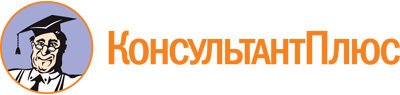 Указ Губернатора Ульяновской области от 05.05.2023 N 43
(ред. от 09.06.2023)
"О мерах поощрения Губернатора Ульяновской области"
(вместе с "Положением о знаке Губернатора Ульяновской области "За развитие наставничества", "Положением о знаке Губернатора Ульяновской области "Семья, любовь, верность", "Положением о знаке Губернатора Ульяновской области "За заслуги в развитии архивного дела", "Положением о знаке Губернатора Ульяновской области "За вклад в развитие добровольческой деятельности (волонтерства) имени Светланы Анурьевой", "Положением о знаке Губернатора Ульяновской области "Благодарю", "Положением о Доске почета "Лучшие люди Ульяновской области", "Положением о Почетной грамоте Губернатора Ульяновской области", "Положением о Благодарственном письме Губернатора Ульяновской области", "Положением о грамоте Губернатора Ульяновской области "За успехи в патриотическом воспитании", "Положением об именном подарке Губернатора Ульяновской области")Документ предоставлен КонсультантПлюс

www.consultant.ru

Дата сохранения: 30.06.2023
 Список изменяющих документов(в ред. указа Губернатора Ульяновской областиот 09.06.2023 N 55)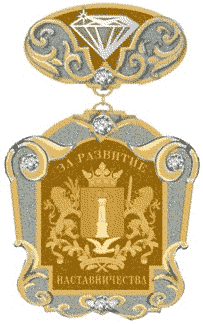 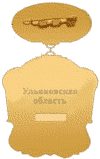 Лицевая сторонаОборотная сторона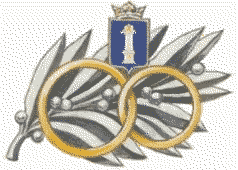 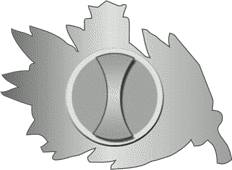 Лицевая сторонаОборотная сторона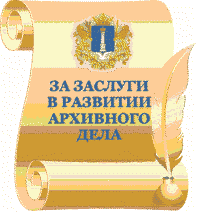 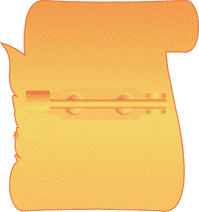 Лицевая сторонаОборотная сторона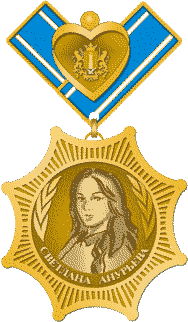 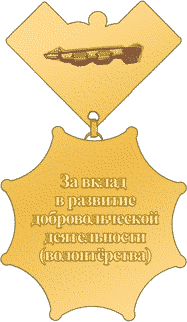 Лицевая сторонаОборотная сторона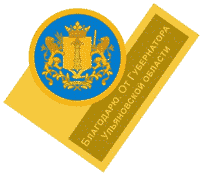 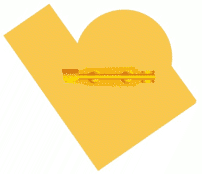 Лицевая сторонаОборотная сторонаN п/пНаименование категорииЧисло кандидатов1231.Руководитель в сфере промышленности или его заместитель12.Работник в сфере промышленности в должности специалиста13.Работник в сфере промышленности по профессии рабочего14.Руководитель в сфере сельского хозяйства или его заместитель, глава крестьянского (фермерского) хозяйства15.Работник в сфере сельского хозяйства в должности специалиста16.Работник в сфере сельского хозяйства по профессии рабочего17.Работник в сфере транспорта или дорожного хозяйства18.Работник в сфере информационных технологий и связи19.Работник в сфере строительства или архитектуры110.Работник в сфере жилищно-коммунального хозяйства111.Работник в сфере топливно-энергетического комплекса112.Работник в сфере образования113.Научный работник (исследователь)114.Работник в сфере молодежной политики, студент или учащийся115.Работник в сфере охраны здоровья или обращения лекарственных средств116.Работник в сфере культуры и искусства117.Работник в сфере средств массовой информации118.Работник в сфере физической культуры и спорта или туризма119.Работник в сфере социальной защиты населения120.Работник в сфере торговли, или общественного питания, или бытового обслуживания, или потребительской кооперации, или пищевой и перерабатывающей промышленности121.Индивидуальный предприниматель122.Работник в сфере лесного хозяйства, или охраны окружающей среды, или обеспечения экологической безопасности123.Работник в сфере финансов, в том числе банковского обслуживания, страхования, налогов и сборов124.Военнослужащий Вооруженных Сил Российской Федерации125.Сотрудник (работник) правоохранительных органов126.Работник в сфере аварийно-спасательных служб или служб пожарной безопасности127.Общественный деятель, доброволец (волонтер)128.Депутат представительного органа муниципального образования1ГербУльяновской областиСВИДЕТЕЛЬСТВОО ЗАНЕСЕНИИ НА ДОСКУ ПОЧЕТА"ЛУЧШИЕ ЛЮДИ УЛЬЯНОВСКОЙ ОБЛАСТИ"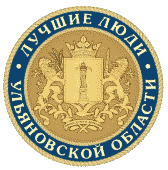 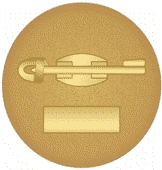 Лицевая сторонаОборотная сторонаСписок изменяющих документов(в ред. указа Губернатора Ульяновской областиот 09.06.2023 N 55)Действие п. 3 приложения N 7 распространяется на правоотношения, возникшие с 12.05.2023.ГербУльяновской областиПОЧЕТНАЯ ГРАМОТАСписок изменяющих документов(в ред. указа Губернатора Ульяновской областиот 09.06.2023 N 55)Действие п. 3 приложения N 8 распространяется на правоотношения, возникшие с 12.05.2023.ГербУльяновской областиБЛАГОДАРСТВЕННОЕ ПИСЬМОГербУльяновской областиГРАМОТА"ЗА УСПЕХИ В ПАТРИОТИЧЕСКОМ ВОСПИТАНИИ"Список изменяющих документов(в ред. указа Губернатора Ульяновской областиот 09.06.2023 N 55)Действие п. 3 приложения N 10 распространяется на правоотношения, возникшие с 12.05.2023.Месяц и год (мм.гггг)Месяц и год (мм.гггг)Должность с указанием наименования органа (организации), фамилии, имени, отчества (в случае его наличия) индивидуального предпринимателя, лица, занимающегося частной практикой, иное (в соответствии с записями в документе об образовании и (или) о квалификации, военном билете, трудовой книжке, информацией, включенной в сведения о трудовой деятельности, сформированные в соответствии с трудовым законодательством в электронном виде)Адрес места нахождения органа (организации), места жительства индивидуального предпринимателя, лица, занимающегося частной практикой (фактический, с указанием субъекта Российской Федерации и муниципального образования)поступленияуходаДолжность с указанием наименования органа (организации), фамилии, имени, отчества (в случае его наличия) индивидуального предпринимателя, лица, занимающегося частной практикой, иное (в соответствии с записями в документе об образовании и (или) о квалификации, военном билете, трудовой книжке, информацией, включенной в сведения о трудовой деятельности, сформированные в соответствии с трудовым законодательством в электронном виде)Адрес места нахождения органа (организации), места жительства индивидуального предпринимателя, лица, занимающегося частной практикой (фактический, с указанием субъекта Российской Федерации и муниципального образования)Фамилия (в том числе указать имевшиеся ранее), имя, отчество (в случае его наличия)Дата рождения (число, месяц, год)Место рождения (субъект Российской Федерации, муниципальное образование)Свидетельство о рождении (серия, номер, когда и кем выдано)Род занятийГербУльяновской областиУДОСТОВЕРЕНИЕК ЗНАКУ ГУБЕРНАТОРАУЛЬЯНОВСКОЙ ОБЛАСТИНагражден(а) знакомГубернатора Ульяновской области____________________________________________Награжден(а) знакомГубернатора Ульяновской области____________________________________________Награжден(а) знакомГубернатора Ульяновской области____________________________________________Награжден(а) знакомГубернатора Ульяновской области____________________________________________Награжден(а) знакомГубернатора Ульяновской области____________________________________________Награжден(а) знакомГубернатора Ульяновской области____________________________________________Награжден(а) знакомГубернатора Ульяновской области____________________________________________Награжден(а) знакомГубернатора Ульяновской области____________________________________________Награжден(а) знакомГубернатора Ульяновской области__________________________________________________________________________(фамилия)______________________________(имя)______________________________(отчество (в случае его наличия)Награжден(а) знакомГубернатора Ульяновской области____________________________________________Награжден(а) знакомГубернатора Ульяновской области____________________________________________Награжден(а) знакомГубернатора Ульяновской области__________________________________________________________________________(фамилия)______________________________(имя)______________________________(отчество (в случае его наличия)ГубернаторУльяновской областиМ.П.ГубернаторУльяновской областиМ.П.______________________________(фамилия)______________________________(имя)______________________________(отчество (в случае его наличия)______________________________(фамилия)______________________________(имя)______________________________(отчество (в случае его наличия)Распоряжение Губернатора Ульяновской областиот ____ _________ ____ г.N _______Распоряжение Губернатора Ульяновской областиот ____ _________ ____ г.N _____________________________________(фамилия)______________________________(имя)______________________________(отчество (в случае его наличия)